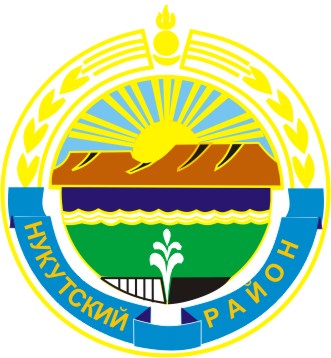 МУНИЦИПАЛЬНОЕ  ОБРАЗОВАНИЕ«НУКУТСКИЙ  РАЙОН»АДМИНИСТРАЦИЯМУНИЦИПАЛЬНОГО ОБРАЗОВАНИЯ«НУКУТСКИЙ РАЙОН»ПОСТАНОВЛЕНИЕот 17 августа 2015 года                                  № 330                                        п. НовонукутскийОб утверждении Системы целеполаганиясоциально-экономического развитиямуниципального образования «Нукутский район»верхнего уровня и Перечня показателей результативности для Системы целеполагания социально-экономического развития муниципального образования«Нукутский район» верхнего уровняВ целях повышения качества процессов бюджетного планирования и его ориентирования на результативность работы бюджетной сферы, в соответствии со статьей 179 Бюджетного кодекса Российской Федерации, статьей 15 Федерального закона от 06.10.2003 года № 131 - ФЗ «Об общих принципах организации местного самоуправления в Российской Федерации», руководствуясь статьей 35 Устава муниципального образования «Нукутский район», АдминистрацияПОСТАНОВЛЯЕТ:Утвердить Систему целеполагания социально-экономического развития муниципального образования «Нукутский район» верхнего уровня (Приложение № 1).Утвердить Перечень показателей результативности для Системы целеполагания социально-экономического развития муниципального образования «Нукутский район» верхнего уровня (Приложение № 2).Признать утратившим силу постановление Администрации муниципального образования «Нукутский район» от 27 октября 2014 года № 600 «Об утверждении Системы целеполагания социально-экономического развития муниципального образования «Нукутский район» верхнего уровня и Перечня показателей результативности для Системы целеполагания социально-экономического развития муниципального образования «Нукутский район» верхнего уровня в новой редакции».Организационному отделу Администрации муниципального образования «Нукутский район» (Карпека О.П.) опубликовать настоящее постановление в печатном издании «Официальный курьер» и разместить на официальном сайте муниципального образования «Нукутский район».Настоящее постановление вступает в силу со дня его подписания.Контроль за исполнением настоящего постановления оставляю за собой.Мэр                                                                                                                С.Г.ГомбоевПриложение № 1к постановлению АдминистрацииМО «Нукутский район»от 17.08. 2015 г. № 330СИСТЕМА ЦЕЛЕПОЛАГАНИЯ СОЦИАЛЬНО-ЭКОНОМИЧЕСКОГО РАЗВИТИЯ МУНИЦИПАЛЬНОГО ОБРАЗОВАНИЯ «НУКУТСКИЙ РАЙОН» ВЕРХНЕГО УРОВНЯПриложение № 2к постановлению АдминистрацииМО «Нукутский район»от 17.08. 2015 г. № 330ПЕРЕЧЕНЬ ПОКАЗАТЕЛЕЙ РЕЗУЛЬТАТИВНОСТИ ДЛЯ СИСТЕМЫ ЦЕЛЕПОЛАГАНИЯ СОЦИАЛЬНО-ЭКОНОМИЧЕСКОГО РАЗВИТИЯ МУНИЦИПАЛЬНОГО ОБРАЗОВАНИЯ «НУКУТСКИЙ РАЙОН»ВЕРХНЕГО УРОВНЯУровеньНаименованиеСтратегическаяцельПовышение уровня и качества жизни населенияСтратегическая задача 1Создание благоприятных условий для проживания населенияТактическая цель 1.1Повышение доступности качественного образования, обеспечение его соответствия потребностям социально-экономического развитияТактическая цель 1.2Создание благоприятных условий для увеличения охвата населения физической культурой и массовым спортом, улучшение имиджа Нукутского района по отдельным видам спорта высших достиженийТактическая цель 1.3Развитие культурного потенциала личности и общества в целомТактическая цель 1.4Реализация молодежной политики на территории Нукутского района, создание условий для личностного и профессионального становления молодежи, формирования и развития духовно-нравственных и патриотических ценностей, формирование системы профилактики правонарушений, укрепление общественного порядка и общественной безопасностиТактическая цель 1.5Повышение эффективности и усиление адресной направленности мер по социальной защите населения и граждан, оказавшихся в трудной жизненной ситуацииСтратегическая задача 2Развитие инфраструктуры и обеспечение условий жизнедеятельностиТактическая цель 2.1Повышение качества и эффективности использования энергетических ресурсов и предоставляемых коммунальных услуг, модернизация и развитие коммунального хозяйства социальной сферы Тактическая цель 2.2Повышение доступности жилья для граждан, обеспечение безопасных и комфортных условий проживанияТактическая цель 2.3Содержание и ремонт автомобильной дороги общего пользования местного значения «Подъезд к д. Зунгар», находящейся в муниципальной собственности Тактическая цель 2.4Обеспечение конституционных прав  граждан на благоприятную окружающую среду за счет строительства полигона твердых бытовых отходовСтратегическая задача 3Развитие экономического потенциалаТактическая цель 3.1Совершенствование механизмов управления экономическим развитиемТактическая цель 3.2Повышение качества управления муниципальными финансамиТактическая цель 3.3Развитие социально-трудовой сферы и обеспечение гарантий в области содействия занятости несовершеннолетних гражданТактическая цель 3.4Создание комфортных условий жизнедеятельности в сельской местности, обеспечение условий для повышения эффективности развития сельского хозяйства и санитарно-эпидемиологического благополучие населенияСтратегическая задача 4Нормативно-правовое регулирование и контрольТактическая цель 4.1Совершенствование представительной и контрольной деятельности№НаименованиеНаименованиеНаименованиеНаименованиеНаименованиеЕд. изм.Ед. изм.Ед. изм.Ед. изм.Ед. изм.Ед. изм.Ед. изм.Ед. изм.Ед. изм.122222333333333СТРАТЕГИЧЕСКАЯ ЦЕЛЬПОВЫШЕНИЕ УРОВНЯ  И КАЧЕСТВА ЖИЗНИ НАСЕЛЕНИЯСТРАТЕГИЧЕСКАЯ ЦЕЛЬПОВЫШЕНИЕ УРОВНЯ  И КАЧЕСТВА ЖИЗНИ НАСЕЛЕНИЯСТРАТЕГИЧЕСКАЯ ЦЕЛЬПОВЫШЕНИЕ УРОВНЯ  И КАЧЕСТВА ЖИЗНИ НАСЕЛЕНИЯСТРАТЕГИЧЕСКАЯ ЦЕЛЬПОВЫШЕНИЕ УРОВНЯ  И КАЧЕСТВА ЖИЗНИ НАСЕЛЕНИЯСТРАТЕГИЧЕСКАЯ ЦЕЛЬПОВЫШЕНИЕ УРОВНЯ  И КАЧЕСТВА ЖИЗНИ НАСЕЛЕНИЯСТРАТЕГИЧЕСКАЯ ЦЕЛЬПОВЫШЕНИЕ УРОВНЯ  И КАЧЕСТВА ЖИЗНИ НАСЕЛЕНИЯСТРАТЕГИЧЕСКАЯ ЦЕЛЬПОВЫШЕНИЕ УРОВНЯ  И КАЧЕСТВА ЖИЗНИ НАСЕЛЕНИЯСТРАТЕГИЧЕСКАЯ ЦЕЛЬПОВЫШЕНИЕ УРОВНЯ  И КАЧЕСТВА ЖИЗНИ НАСЕЛЕНИЯСТРАТЕГИЧЕСКАЯ ЦЕЛЬПОВЫШЕНИЕ УРОВНЯ  И КАЧЕСТВА ЖИЗНИ НАСЕЛЕНИЯСТРАТЕГИЧЕСКАЯ ЦЕЛЬПОВЫШЕНИЕ УРОВНЯ  И КАЧЕСТВА ЖИЗНИ НАСЕЛЕНИЯСТРАТЕГИЧЕСКАЯ ЦЕЛЬПОВЫШЕНИЕ УРОВНЯ  И КАЧЕСТВА ЖИЗНИ НАСЕЛЕНИЯСТРАТЕГИЧЕСКАЯ ЦЕЛЬПОВЫШЕНИЕ УРОВНЯ  И КАЧЕСТВА ЖИЗНИ НАСЕЛЕНИЯСТРАТЕГИЧЕСКАЯ ЦЕЛЬПОВЫШЕНИЕ УРОВНЯ  И КАЧЕСТВА ЖИЗНИ НАСЕЛЕНИЯСТРАТЕГИЧЕСКАЯ ЦЕЛЬПОВЫШЕНИЕ УРОВНЯ  И КАЧЕСТВА ЖИЗНИ НАСЕЛЕНИЯСТРАТЕГИЧЕСКАЯ ЦЕЛЬПОВЫШЕНИЕ УРОВНЯ  И КАЧЕСТВА ЖИЗНИ НАСЕЛЕНИЯСТРАТЕГИЧЕСКАЯ ЗАДАЧА 1СОЗДАНИЕ БЛАГОПРИЯТНЫХ УСЛОВИЙ ДЛЯ ПРОЖИВАНИЯ НАСЕЛЕНИЯСТРАТЕГИЧЕСКАЯ ЗАДАЧА 1СОЗДАНИЕ БЛАГОПРИЯТНЫХ УСЛОВИЙ ДЛЯ ПРОЖИВАНИЯ НАСЕЛЕНИЯСТРАТЕГИЧЕСКАЯ ЗАДАЧА 1СОЗДАНИЕ БЛАГОПРИЯТНЫХ УСЛОВИЙ ДЛЯ ПРОЖИВАНИЯ НАСЕЛЕНИЯСТРАТЕГИЧЕСКАЯ ЗАДАЧА 1СОЗДАНИЕ БЛАГОПРИЯТНЫХ УСЛОВИЙ ДЛЯ ПРОЖИВАНИЯ НАСЕЛЕНИЯСТРАТЕГИЧЕСКАЯ ЗАДАЧА 1СОЗДАНИЕ БЛАГОПРИЯТНЫХ УСЛОВИЙ ДЛЯ ПРОЖИВАНИЯ НАСЕЛЕНИЯСТРАТЕГИЧЕСКАЯ ЗАДАЧА 1СОЗДАНИЕ БЛАГОПРИЯТНЫХ УСЛОВИЙ ДЛЯ ПРОЖИВАНИЯ НАСЕЛЕНИЯСТРАТЕГИЧЕСКАЯ ЗАДАЧА 1СОЗДАНИЕ БЛАГОПРИЯТНЫХ УСЛОВИЙ ДЛЯ ПРОЖИВАНИЯ НАСЕЛЕНИЯСТРАТЕГИЧЕСКАЯ ЗАДАЧА 1СОЗДАНИЕ БЛАГОПРИЯТНЫХ УСЛОВИЙ ДЛЯ ПРОЖИВАНИЯ НАСЕЛЕНИЯСТРАТЕГИЧЕСКАЯ ЗАДАЧА 1СОЗДАНИЕ БЛАГОПРИЯТНЫХ УСЛОВИЙ ДЛЯ ПРОЖИВАНИЯ НАСЕЛЕНИЯСТРАТЕГИЧЕСКАЯ ЗАДАЧА 1СОЗДАНИЕ БЛАГОПРИЯТНЫХ УСЛОВИЙ ДЛЯ ПРОЖИВАНИЯ НАСЕЛЕНИЯСТРАТЕГИЧЕСКАЯ ЗАДАЧА 1СОЗДАНИЕ БЛАГОПРИЯТНЫХ УСЛОВИЙ ДЛЯ ПРОЖИВАНИЯ НАСЕЛЕНИЯСТРАТЕГИЧЕСКАЯ ЗАДАЧА 1СОЗДАНИЕ БЛАГОПРИЯТНЫХ УСЛОВИЙ ДЛЯ ПРОЖИВАНИЯ НАСЕЛЕНИЯСТРАТЕГИЧЕСКАЯ ЗАДАЧА 1СОЗДАНИЕ БЛАГОПРИЯТНЫХ УСЛОВИЙ ДЛЯ ПРОЖИВАНИЯ НАСЕЛЕНИЯСТРАТЕГИЧЕСКАЯ ЗАДАЧА 1СОЗДАНИЕ БЛАГОПРИЯТНЫХ УСЛОВИЙ ДЛЯ ПРОЖИВАНИЯ НАСЕЛЕНИЯСТРАТЕГИЧЕСКАЯ ЗАДАЧА 1СОЗДАНИЕ БЛАГОПРИЯТНЫХ УСЛОВИЙ ДЛЯ ПРОЖИВАНИЯ НАСЕЛЕНИЯТАКТИЧЕСКАЯ ЦЕЛЬ 1.1ПОВЫШЕНИЕ ДОСТУПНОСТИ КАЧЕСТВЕННОГО ОБРАЗОВАНИЯ, ОБЕСПЕЧЕНИЕ ЕГО СООТВЕТСТВИЯ ПОТРЕБНОСТЯМ СОЦИАЛЬНО-ЭКОНОМИЧЕСКОГО РАЗВИТИЯТАКТИЧЕСКАЯ ЦЕЛЬ 1.1ПОВЫШЕНИЕ ДОСТУПНОСТИ КАЧЕСТВЕННОГО ОБРАЗОВАНИЯ, ОБЕСПЕЧЕНИЕ ЕГО СООТВЕТСТВИЯ ПОТРЕБНОСТЯМ СОЦИАЛЬНО-ЭКОНОМИЧЕСКОГО РАЗВИТИЯТАКТИЧЕСКАЯ ЦЕЛЬ 1.1ПОВЫШЕНИЕ ДОСТУПНОСТИ КАЧЕСТВЕННОГО ОБРАЗОВАНИЯ, ОБЕСПЕЧЕНИЕ ЕГО СООТВЕТСТВИЯ ПОТРЕБНОСТЯМ СОЦИАЛЬНО-ЭКОНОМИЧЕСКОГО РАЗВИТИЯТАКТИЧЕСКАЯ ЦЕЛЬ 1.1ПОВЫШЕНИЕ ДОСТУПНОСТИ КАЧЕСТВЕННОГО ОБРАЗОВАНИЯ, ОБЕСПЕЧЕНИЕ ЕГО СООТВЕТСТВИЯ ПОТРЕБНОСТЯМ СОЦИАЛЬНО-ЭКОНОМИЧЕСКОГО РАЗВИТИЯТАКТИЧЕСКАЯ ЦЕЛЬ 1.1ПОВЫШЕНИЕ ДОСТУПНОСТИ КАЧЕСТВЕННОГО ОБРАЗОВАНИЯ, ОБЕСПЕЧЕНИЕ ЕГО СООТВЕТСТВИЯ ПОТРЕБНОСТЯМ СОЦИАЛЬНО-ЭКОНОМИЧЕСКОГО РАЗВИТИЯТАКТИЧЕСКАЯ ЦЕЛЬ 1.1ПОВЫШЕНИЕ ДОСТУПНОСТИ КАЧЕСТВЕННОГО ОБРАЗОВАНИЯ, ОБЕСПЕЧЕНИЕ ЕГО СООТВЕТСТВИЯ ПОТРЕБНОСТЯМ СОЦИАЛЬНО-ЭКОНОМИЧЕСКОГО РАЗВИТИЯТАКТИЧЕСКАЯ ЦЕЛЬ 1.1ПОВЫШЕНИЕ ДОСТУПНОСТИ КАЧЕСТВЕННОГО ОБРАЗОВАНИЯ, ОБЕСПЕЧЕНИЕ ЕГО СООТВЕТСТВИЯ ПОТРЕБНОСТЯМ СОЦИАЛЬНО-ЭКОНОМИЧЕСКОГО РАЗВИТИЯТАКТИЧЕСКАЯ ЦЕЛЬ 1.1ПОВЫШЕНИЕ ДОСТУПНОСТИ КАЧЕСТВЕННОГО ОБРАЗОВАНИЯ, ОБЕСПЕЧЕНИЕ ЕГО СООТВЕТСТВИЯ ПОТРЕБНОСТЯМ СОЦИАЛЬНО-ЭКОНОМИЧЕСКОГО РАЗВИТИЯТАКТИЧЕСКАЯ ЦЕЛЬ 1.1ПОВЫШЕНИЕ ДОСТУПНОСТИ КАЧЕСТВЕННОГО ОБРАЗОВАНИЯ, ОБЕСПЕЧЕНИЕ ЕГО СООТВЕТСТВИЯ ПОТРЕБНОСТЯМ СОЦИАЛЬНО-ЭКОНОМИЧЕСКОГО РАЗВИТИЯТАКТИЧЕСКАЯ ЦЕЛЬ 1.1ПОВЫШЕНИЕ ДОСТУПНОСТИ КАЧЕСТВЕННОГО ОБРАЗОВАНИЯ, ОБЕСПЕЧЕНИЕ ЕГО СООТВЕТСТВИЯ ПОТРЕБНОСТЯМ СОЦИАЛЬНО-ЭКОНОМИЧЕСКОГО РАЗВИТИЯТАКТИЧЕСКАЯ ЦЕЛЬ 1.1ПОВЫШЕНИЕ ДОСТУПНОСТИ КАЧЕСТВЕННОГО ОБРАЗОВАНИЯ, ОБЕСПЕЧЕНИЕ ЕГО СООТВЕТСТВИЯ ПОТРЕБНОСТЯМ СОЦИАЛЬНО-ЭКОНОМИЧЕСКОГО РАЗВИТИЯТАКТИЧЕСКАЯ ЦЕЛЬ 1.1ПОВЫШЕНИЕ ДОСТУПНОСТИ КАЧЕСТВЕННОГО ОБРАЗОВАНИЯ, ОБЕСПЕЧЕНИЕ ЕГО СООТВЕТСТВИЯ ПОТРЕБНОСТЯМ СОЦИАЛЬНО-ЭКОНОМИЧЕСКОГО РАЗВИТИЯТАКТИЧЕСКАЯ ЦЕЛЬ 1.1ПОВЫШЕНИЕ ДОСТУПНОСТИ КАЧЕСТВЕННОГО ОБРАЗОВАНИЯ, ОБЕСПЕЧЕНИЕ ЕГО СООТВЕТСТВИЯ ПОТРЕБНОСТЯМ СОЦИАЛЬНО-ЭКОНОМИЧЕСКОГО РАЗВИТИЯТАКТИЧЕСКАЯ ЦЕЛЬ 1.1ПОВЫШЕНИЕ ДОСТУПНОСТИ КАЧЕСТВЕННОГО ОБРАЗОВАНИЯ, ОБЕСПЕЧЕНИЕ ЕГО СООТВЕТСТВИЯ ПОТРЕБНОСТЯМ СОЦИАЛЬНО-ЭКОНОМИЧЕСКОГО РАЗВИТИЯТАКТИЧЕСКАЯ ЦЕЛЬ 1.1ПОВЫШЕНИЕ ДОСТУПНОСТИ КАЧЕСТВЕННОГО ОБРАЗОВАНИЯ, ОБЕСПЕЧЕНИЕ ЕГО СООТВЕТСТВИЯ ПОТРЕБНОСТЯМ СОЦИАЛЬНО-ЭКОНОМИЧЕСКОГО РАЗВИТИЯ11Доля выпускников общеобразовательных учреждений, не сдавших единый государственный экзамен по обязательным предметам, в общей численности выпускников общеобразовательных учрежденийДоля выпускников общеобразовательных учреждений, не сдавших единый государственный экзамен по обязательным предметам, в общей численности выпускников общеобразовательных учрежденийДоля выпускников общеобразовательных учреждений, не сдавших единый государственный экзамен по обязательным предметам, в общей численности выпускников общеобразовательных учрежденийДоля выпускников общеобразовательных учреждений, не сдавших единый государственный экзамен по обязательным предметам, в общей численности выпускников общеобразовательных учрежденийДоля выпускников общеобразовательных учреждений, не сдавших единый государственный экзамен по обязательным предметам, в общей численности выпускников общеобразовательных учреждений%%%%%%%%22Соотношение средней заработной платы педагогических работников образовательных учреждений и сферы культуры к средней заработной плату по экономике Иркутской областиСоотношение средней заработной платы педагогических работников образовательных учреждений и сферы культуры к средней заработной плату по экономике Иркутской областиСоотношение средней заработной платы педагогических работников образовательных учреждений и сферы культуры к средней заработной плату по экономике Иркутской областиСоотношение средней заработной платы педагогических работников образовательных учреждений и сферы культуры к средней заработной плату по экономике Иркутской областиСоотношение средней заработной платы педагогических работников образовательных учреждений и сферы культуры к средней заработной плату по экономике Иркутской области%%%%%%%%33Охват детей в возрасте от 3 до 7 лет услугами муниципальных дошкольных образовательных учрежденийОхват детей в возрасте от 3 до 7 лет услугами муниципальных дошкольных образовательных учрежденийОхват детей в возрасте от 3 до 7 лет услугами муниципальных дошкольных образовательных учрежденийОхват детей в возрасте от 3 до 7 лет услугами муниципальных дошкольных образовательных учрежденийОхват детей в возрасте от 3 до 7 лет услугами муниципальных дошкольных образовательных учреждений%%%%%%%%44Сохранение контингента обучающихся услугами дополнительного образованияСохранение контингента обучающихся услугами дополнительного образованияСохранение контингента обучающихся услугами дополнительного образованияСохранение контингента обучающихся услугами дополнительного образованияСохранение контингента обучающихся услугами дополнительного образования% выбытия% выбытия% выбытия% выбытия% выбытия% выбытия% выбытия% выбытияТАКТИЧЕСКАЯ ЦЕЛЬ 1.2СОЗДАНИЕ БЛАГОПРИЯТНЫХ УСЛОВИЙ ДЛЯ УВЕЛИЧЕНИЯ ОХВАТА НАСЕЛЕНИЯ ФИЗИЧЕСКОЙ КУЛЬТУРОЙ И МАССОВЫМ СПОРТОМ, УЛУЧШЕНИЕ ИМИДЖА НУКУТСКОГО РАЙОНА ПО ОТДЕЛЬНЫМ ВИДАМ СПОРТА ВЫСШИХ ДОСТИЖЕНИЙТАКТИЧЕСКАЯ ЦЕЛЬ 1.2СОЗДАНИЕ БЛАГОПРИЯТНЫХ УСЛОВИЙ ДЛЯ УВЕЛИЧЕНИЯ ОХВАТА НАСЕЛЕНИЯ ФИЗИЧЕСКОЙ КУЛЬТУРОЙ И МАССОВЫМ СПОРТОМ, УЛУЧШЕНИЕ ИМИДЖА НУКУТСКОГО РАЙОНА ПО ОТДЕЛЬНЫМ ВИДАМ СПОРТА ВЫСШИХ ДОСТИЖЕНИЙТАКТИЧЕСКАЯ ЦЕЛЬ 1.2СОЗДАНИЕ БЛАГОПРИЯТНЫХ УСЛОВИЙ ДЛЯ УВЕЛИЧЕНИЯ ОХВАТА НАСЕЛЕНИЯ ФИЗИЧЕСКОЙ КУЛЬТУРОЙ И МАССОВЫМ СПОРТОМ, УЛУЧШЕНИЕ ИМИДЖА НУКУТСКОГО РАЙОНА ПО ОТДЕЛЬНЫМ ВИДАМ СПОРТА ВЫСШИХ ДОСТИЖЕНИЙТАКТИЧЕСКАЯ ЦЕЛЬ 1.2СОЗДАНИЕ БЛАГОПРИЯТНЫХ УСЛОВИЙ ДЛЯ УВЕЛИЧЕНИЯ ОХВАТА НАСЕЛЕНИЯ ФИЗИЧЕСКОЙ КУЛЬТУРОЙ И МАССОВЫМ СПОРТОМ, УЛУЧШЕНИЕ ИМИДЖА НУКУТСКОГО РАЙОНА ПО ОТДЕЛЬНЫМ ВИДАМ СПОРТА ВЫСШИХ ДОСТИЖЕНИЙТАКТИЧЕСКАЯ ЦЕЛЬ 1.2СОЗДАНИЕ БЛАГОПРИЯТНЫХ УСЛОВИЙ ДЛЯ УВЕЛИЧЕНИЯ ОХВАТА НАСЕЛЕНИЯ ФИЗИЧЕСКОЙ КУЛЬТУРОЙ И МАССОВЫМ СПОРТОМ, УЛУЧШЕНИЕ ИМИДЖА НУКУТСКОГО РАЙОНА ПО ОТДЕЛЬНЫМ ВИДАМ СПОРТА ВЫСШИХ ДОСТИЖЕНИЙТАКТИЧЕСКАЯ ЦЕЛЬ 1.2СОЗДАНИЕ БЛАГОПРИЯТНЫХ УСЛОВИЙ ДЛЯ УВЕЛИЧЕНИЯ ОХВАТА НАСЕЛЕНИЯ ФИЗИЧЕСКОЙ КУЛЬТУРОЙ И МАССОВЫМ СПОРТОМ, УЛУЧШЕНИЕ ИМИДЖА НУКУТСКОГО РАЙОНА ПО ОТДЕЛЬНЫМ ВИДАМ СПОРТА ВЫСШИХ ДОСТИЖЕНИЙТАКТИЧЕСКАЯ ЦЕЛЬ 1.2СОЗДАНИЕ БЛАГОПРИЯТНЫХ УСЛОВИЙ ДЛЯ УВЕЛИЧЕНИЯ ОХВАТА НАСЕЛЕНИЯ ФИЗИЧЕСКОЙ КУЛЬТУРОЙ И МАССОВЫМ СПОРТОМ, УЛУЧШЕНИЕ ИМИДЖА НУКУТСКОГО РАЙОНА ПО ОТДЕЛЬНЫМ ВИДАМ СПОРТА ВЫСШИХ ДОСТИЖЕНИЙТАКТИЧЕСКАЯ ЦЕЛЬ 1.2СОЗДАНИЕ БЛАГОПРИЯТНЫХ УСЛОВИЙ ДЛЯ УВЕЛИЧЕНИЯ ОХВАТА НАСЕЛЕНИЯ ФИЗИЧЕСКОЙ КУЛЬТУРОЙ И МАССОВЫМ СПОРТОМ, УЛУЧШЕНИЕ ИМИДЖА НУКУТСКОГО РАЙОНА ПО ОТДЕЛЬНЫМ ВИДАМ СПОРТА ВЫСШИХ ДОСТИЖЕНИЙТАКТИЧЕСКАЯ ЦЕЛЬ 1.2СОЗДАНИЕ БЛАГОПРИЯТНЫХ УСЛОВИЙ ДЛЯ УВЕЛИЧЕНИЯ ОХВАТА НАСЕЛЕНИЯ ФИЗИЧЕСКОЙ КУЛЬТУРОЙ И МАССОВЫМ СПОРТОМ, УЛУЧШЕНИЕ ИМИДЖА НУКУТСКОГО РАЙОНА ПО ОТДЕЛЬНЫМ ВИДАМ СПОРТА ВЫСШИХ ДОСТИЖЕНИЙТАКТИЧЕСКАЯ ЦЕЛЬ 1.2СОЗДАНИЕ БЛАГОПРИЯТНЫХ УСЛОВИЙ ДЛЯ УВЕЛИЧЕНИЯ ОХВАТА НАСЕЛЕНИЯ ФИЗИЧЕСКОЙ КУЛЬТУРОЙ И МАССОВЫМ СПОРТОМ, УЛУЧШЕНИЕ ИМИДЖА НУКУТСКОГО РАЙОНА ПО ОТДЕЛЬНЫМ ВИДАМ СПОРТА ВЫСШИХ ДОСТИЖЕНИЙТАКТИЧЕСКАЯ ЦЕЛЬ 1.2СОЗДАНИЕ БЛАГОПРИЯТНЫХ УСЛОВИЙ ДЛЯ УВЕЛИЧЕНИЯ ОХВАТА НАСЕЛЕНИЯ ФИЗИЧЕСКОЙ КУЛЬТУРОЙ И МАССОВЫМ СПОРТОМ, УЛУЧШЕНИЕ ИМИДЖА НУКУТСКОГО РАЙОНА ПО ОТДЕЛЬНЫМ ВИДАМ СПОРТА ВЫСШИХ ДОСТИЖЕНИЙТАКТИЧЕСКАЯ ЦЕЛЬ 1.2СОЗДАНИЕ БЛАГОПРИЯТНЫХ УСЛОВИЙ ДЛЯ УВЕЛИЧЕНИЯ ОХВАТА НАСЕЛЕНИЯ ФИЗИЧЕСКОЙ КУЛЬТУРОЙ И МАССОВЫМ СПОРТОМ, УЛУЧШЕНИЕ ИМИДЖА НУКУТСКОГО РАЙОНА ПО ОТДЕЛЬНЫМ ВИДАМ СПОРТА ВЫСШИХ ДОСТИЖЕНИЙТАКТИЧЕСКАЯ ЦЕЛЬ 1.2СОЗДАНИЕ БЛАГОПРИЯТНЫХ УСЛОВИЙ ДЛЯ УВЕЛИЧЕНИЯ ОХВАТА НАСЕЛЕНИЯ ФИЗИЧЕСКОЙ КУЛЬТУРОЙ И МАССОВЫМ СПОРТОМ, УЛУЧШЕНИЕ ИМИДЖА НУКУТСКОГО РАЙОНА ПО ОТДЕЛЬНЫМ ВИДАМ СПОРТА ВЫСШИХ ДОСТИЖЕНИЙТАКТИЧЕСКАЯ ЦЕЛЬ 1.2СОЗДАНИЕ БЛАГОПРИЯТНЫХ УСЛОВИЙ ДЛЯ УВЕЛИЧЕНИЯ ОХВАТА НАСЕЛЕНИЯ ФИЗИЧЕСКОЙ КУЛЬТУРОЙ И МАССОВЫМ СПОРТОМ, УЛУЧШЕНИЕ ИМИДЖА НУКУТСКОГО РАЙОНА ПО ОТДЕЛЬНЫМ ВИДАМ СПОРТА ВЫСШИХ ДОСТИЖЕНИЙТАКТИЧЕСКАЯ ЦЕЛЬ 1.2СОЗДАНИЕ БЛАГОПРИЯТНЫХ УСЛОВИЙ ДЛЯ УВЕЛИЧЕНИЯ ОХВАТА НАСЕЛЕНИЯ ФИЗИЧЕСКОЙ КУЛЬТУРОЙ И МАССОВЫМ СПОРТОМ, УЛУЧШЕНИЕ ИМИДЖА НУКУТСКОГО РАЙОНА ПО ОТДЕЛЬНЫМ ВИДАМ СПОРТА ВЫСШИХ ДОСТИЖЕНИЙ555Увеличение доли жителей, систематически занимающихся физической культурой и спортом от общего числа жителей, проживающих в муниципальном образованииУвеличение доли жителей, систематически занимающихся физической культурой и спортом от общего числа жителей, проживающих в муниципальном образованииУвеличение доли жителей, систематически занимающихся физической культурой и спортом от общего числа жителей, проживающих в муниципальном образованииУвеличение доли жителей, систематически занимающихся физической культурой и спортом от общего числа жителей, проживающих в муниципальном образованииУвеличение доли жителей, систематически занимающихся физической культурой и спортом от общего числа жителей, проживающих в муниципальном образовании%%%%%%%666Увеличение числа спортсменов, занявших призовые места на спортивных мероприятиях различного уровняУвеличение числа спортсменов, занявших призовые места на спортивных мероприятиях различного уровняУвеличение числа спортсменов, занявших призовые места на спортивных мероприятиях различного уровняУвеличение числа спортсменов, занявших призовые места на спортивных мероприятиях различного уровняУвеличение числа спортсменов, занявших призовые места на спортивных мероприятиях различного уровнячеловекчеловекчеловекчеловекчеловекчеловекчеловекТАКТИЧЕСКАЯ ЦЕЛЬ 1.3РАЗВИТИЕ КУЛЬТУРНОГО ПОТЕНЦИАЛА ЛИЧНОСТИ И ОБЩЕСТВА В ЦЕЛОМТАКТИЧЕСКАЯ ЦЕЛЬ 1.3РАЗВИТИЕ КУЛЬТУРНОГО ПОТЕНЦИАЛА ЛИЧНОСТИ И ОБЩЕСТВА В ЦЕЛОМТАКТИЧЕСКАЯ ЦЕЛЬ 1.3РАЗВИТИЕ КУЛЬТУРНОГО ПОТЕНЦИАЛА ЛИЧНОСТИ И ОБЩЕСТВА В ЦЕЛОМТАКТИЧЕСКАЯ ЦЕЛЬ 1.3РАЗВИТИЕ КУЛЬТУРНОГО ПОТЕНЦИАЛА ЛИЧНОСТИ И ОБЩЕСТВА В ЦЕЛОМТАКТИЧЕСКАЯ ЦЕЛЬ 1.3РАЗВИТИЕ КУЛЬТУРНОГО ПОТЕНЦИАЛА ЛИЧНОСТИ И ОБЩЕСТВА В ЦЕЛОМТАКТИЧЕСКАЯ ЦЕЛЬ 1.3РАЗВИТИЕ КУЛЬТУРНОГО ПОТЕНЦИАЛА ЛИЧНОСТИ И ОБЩЕСТВА В ЦЕЛОМТАКТИЧЕСКАЯ ЦЕЛЬ 1.3РАЗВИТИЕ КУЛЬТУРНОГО ПОТЕНЦИАЛА ЛИЧНОСТИ И ОБЩЕСТВА В ЦЕЛОМТАКТИЧЕСКАЯ ЦЕЛЬ 1.3РАЗВИТИЕ КУЛЬТУРНОГО ПОТЕНЦИАЛА ЛИЧНОСТИ И ОБЩЕСТВА В ЦЕЛОМТАКТИЧЕСКАЯ ЦЕЛЬ 1.3РАЗВИТИЕ КУЛЬТУРНОГО ПОТЕНЦИАЛА ЛИЧНОСТИ И ОБЩЕСТВА В ЦЕЛОМТАКТИЧЕСКАЯ ЦЕЛЬ 1.3РАЗВИТИЕ КУЛЬТУРНОГО ПОТЕНЦИАЛА ЛИЧНОСТИ И ОБЩЕСТВА В ЦЕЛОМТАКТИЧЕСКАЯ ЦЕЛЬ 1.3РАЗВИТИЕ КУЛЬТУРНОГО ПОТЕНЦИАЛА ЛИЧНОСТИ И ОБЩЕСТВА В ЦЕЛОМТАКТИЧЕСКАЯ ЦЕЛЬ 1.3РАЗВИТИЕ КУЛЬТУРНОГО ПОТЕНЦИАЛА ЛИЧНОСТИ И ОБЩЕСТВА В ЦЕЛОМТАКТИЧЕСКАЯ ЦЕЛЬ 1.3РАЗВИТИЕ КУЛЬТУРНОГО ПОТЕНЦИАЛА ЛИЧНОСТИ И ОБЩЕСТВА В ЦЕЛОМТАКТИЧЕСКАЯ ЦЕЛЬ 1.3РАЗВИТИЕ КУЛЬТУРНОГО ПОТЕНЦИАЛА ЛИЧНОСТИ И ОБЩЕСТВА В ЦЕЛОМТАКТИЧЕСКАЯ ЦЕЛЬ 1.3РАЗВИТИЕ КУЛЬТУРНОГО ПОТЕНЦИАЛА ЛИЧНОСТИ И ОБЩЕСТВА В ЦЕЛОМ777Рост удовлетворенности населения качеством предоставления муниципальных услуг в сфере культуры и архива Рост удовлетворенности населения качеством предоставления муниципальных услуг в сфере культуры и архива Рост удовлетворенности населения качеством предоставления муниципальных услуг в сфере культуры и архива Рост удовлетворенности населения качеством предоставления муниципальных услуг в сфере культуры и архива Рост удовлетворенности населения качеством предоставления муниципальных услуг в сфере культуры и архива Рост удовлетворенности населения качеством предоставления муниципальных услуг в сфере культуры и архива %%%%%%888Подготовка высокопрофессиональных кадров учреждений культурыПодготовка высокопрофессиональных кадров учреждений культурыПодготовка высокопрофессиональных кадров учреждений культурыПодготовка высокопрофессиональных кадров учреждений культурыПодготовка высокопрофессиональных кадров учреждений культурыПодготовка высокопрофессиональных кадров учреждений культурыединицединицединицединицединицединиц999Укрепление материально-технической базы учреждений культурыУкрепление материально-технической базы учреждений культурыУкрепление материально-технической базы учреждений культурыУкрепление материально-технической базы учреждений культурыУкрепление материально-технической базы учреждений культурыУкрепление материально-технической базы учреждений культурыединицединицединицединицединицединиц101010Доведение средней заработной платы работников культуры до средней заработной платы по Иркутской областиДоведение средней заработной платы работников культуры до средней заработной платы по Иркутской областиДоведение средней заработной платы работников культуры до средней заработной платы по Иркутской областиДоведение средней заработной платы работников культуры до средней заработной платы по Иркутской областиДоведение средней заработной платы работников культуры до средней заработной платы по Иркутской областиДоведение средней заработной платы работников культуры до средней заработной платы по Иркутской области%%%%%%ТАКТИЧЕСКАЯ ЦЕЛЬ 1.4РЕАЛИЗАЦИЯ МОЛОДЕЖНОЙ ПОЛИТИКИ НА ТЕРРИТОРИИ НУКУТСКОГО РАЙОНА, СОЗДАНИЕ УСЛОВИЙ ДЛЯ ЛИЧНОСТНОГО И ПРОФЕССИОНАЛЬНОГО СТАНОВЛЕНИЯ МОЛОДЕЖИ, ФОРМИРОВАНИЯ И РАЗВИТИЯ ДУХОВНО-НРАВСТВЕННЫХ И ПАТРИОТИЧЕСКИХ ЦЕННОСТЕЙ, ФОРМИРОВАНИЕ СИСТЕМЫ ПРОФИЛАКТИКИ ПРАВОНАРУШЕНИЙ, УКРЕПЛЕНИЕ ОБЩЕСТВЕННОГО ПОРЯДКА И ОБЩЕСТВЕННОЙ БЕЗОПАСНОСТИТАКТИЧЕСКАЯ ЦЕЛЬ 1.4РЕАЛИЗАЦИЯ МОЛОДЕЖНОЙ ПОЛИТИКИ НА ТЕРРИТОРИИ НУКУТСКОГО РАЙОНА, СОЗДАНИЕ УСЛОВИЙ ДЛЯ ЛИЧНОСТНОГО И ПРОФЕССИОНАЛЬНОГО СТАНОВЛЕНИЯ МОЛОДЕЖИ, ФОРМИРОВАНИЯ И РАЗВИТИЯ ДУХОВНО-НРАВСТВЕННЫХ И ПАТРИОТИЧЕСКИХ ЦЕННОСТЕЙ, ФОРМИРОВАНИЕ СИСТЕМЫ ПРОФИЛАКТИКИ ПРАВОНАРУШЕНИЙ, УКРЕПЛЕНИЕ ОБЩЕСТВЕННОГО ПОРЯДКА И ОБЩЕСТВЕННОЙ БЕЗОПАСНОСТИТАКТИЧЕСКАЯ ЦЕЛЬ 1.4РЕАЛИЗАЦИЯ МОЛОДЕЖНОЙ ПОЛИТИКИ НА ТЕРРИТОРИИ НУКУТСКОГО РАЙОНА, СОЗДАНИЕ УСЛОВИЙ ДЛЯ ЛИЧНОСТНОГО И ПРОФЕССИОНАЛЬНОГО СТАНОВЛЕНИЯ МОЛОДЕЖИ, ФОРМИРОВАНИЯ И РАЗВИТИЯ ДУХОВНО-НРАВСТВЕННЫХ И ПАТРИОТИЧЕСКИХ ЦЕННОСТЕЙ, ФОРМИРОВАНИЕ СИСТЕМЫ ПРОФИЛАКТИКИ ПРАВОНАРУШЕНИЙ, УКРЕПЛЕНИЕ ОБЩЕСТВЕННОГО ПОРЯДКА И ОБЩЕСТВЕННОЙ БЕЗОПАСНОСТИТАКТИЧЕСКАЯ ЦЕЛЬ 1.4РЕАЛИЗАЦИЯ МОЛОДЕЖНОЙ ПОЛИТИКИ НА ТЕРРИТОРИИ НУКУТСКОГО РАЙОНА, СОЗДАНИЕ УСЛОВИЙ ДЛЯ ЛИЧНОСТНОГО И ПРОФЕССИОНАЛЬНОГО СТАНОВЛЕНИЯ МОЛОДЕЖИ, ФОРМИРОВАНИЯ И РАЗВИТИЯ ДУХОВНО-НРАВСТВЕННЫХ И ПАТРИОТИЧЕСКИХ ЦЕННОСТЕЙ, ФОРМИРОВАНИЕ СИСТЕМЫ ПРОФИЛАКТИКИ ПРАВОНАРУШЕНИЙ, УКРЕПЛЕНИЕ ОБЩЕСТВЕННОГО ПОРЯДКА И ОБЩЕСТВЕННОЙ БЕЗОПАСНОСТИТАКТИЧЕСКАЯ ЦЕЛЬ 1.4РЕАЛИЗАЦИЯ МОЛОДЕЖНОЙ ПОЛИТИКИ НА ТЕРРИТОРИИ НУКУТСКОГО РАЙОНА, СОЗДАНИЕ УСЛОВИЙ ДЛЯ ЛИЧНОСТНОГО И ПРОФЕССИОНАЛЬНОГО СТАНОВЛЕНИЯ МОЛОДЕЖИ, ФОРМИРОВАНИЯ И РАЗВИТИЯ ДУХОВНО-НРАВСТВЕННЫХ И ПАТРИОТИЧЕСКИХ ЦЕННОСТЕЙ, ФОРМИРОВАНИЕ СИСТЕМЫ ПРОФИЛАКТИКИ ПРАВОНАРУШЕНИЙ, УКРЕПЛЕНИЕ ОБЩЕСТВЕННОГО ПОРЯДКА И ОБЩЕСТВЕННОЙ БЕЗОПАСНОСТИТАКТИЧЕСКАЯ ЦЕЛЬ 1.4РЕАЛИЗАЦИЯ МОЛОДЕЖНОЙ ПОЛИТИКИ НА ТЕРРИТОРИИ НУКУТСКОГО РАЙОНА, СОЗДАНИЕ УСЛОВИЙ ДЛЯ ЛИЧНОСТНОГО И ПРОФЕССИОНАЛЬНОГО СТАНОВЛЕНИЯ МОЛОДЕЖИ, ФОРМИРОВАНИЯ И РАЗВИТИЯ ДУХОВНО-НРАВСТВЕННЫХ И ПАТРИОТИЧЕСКИХ ЦЕННОСТЕЙ, ФОРМИРОВАНИЕ СИСТЕМЫ ПРОФИЛАКТИКИ ПРАВОНАРУШЕНИЙ, УКРЕПЛЕНИЕ ОБЩЕСТВЕННОГО ПОРЯДКА И ОБЩЕСТВЕННОЙ БЕЗОПАСНОСТИТАКТИЧЕСКАЯ ЦЕЛЬ 1.4РЕАЛИЗАЦИЯ МОЛОДЕЖНОЙ ПОЛИТИКИ НА ТЕРРИТОРИИ НУКУТСКОГО РАЙОНА, СОЗДАНИЕ УСЛОВИЙ ДЛЯ ЛИЧНОСТНОГО И ПРОФЕССИОНАЛЬНОГО СТАНОВЛЕНИЯ МОЛОДЕЖИ, ФОРМИРОВАНИЯ И РАЗВИТИЯ ДУХОВНО-НРАВСТВЕННЫХ И ПАТРИОТИЧЕСКИХ ЦЕННОСТЕЙ, ФОРМИРОВАНИЕ СИСТЕМЫ ПРОФИЛАКТИКИ ПРАВОНАРУШЕНИЙ, УКРЕПЛЕНИЕ ОБЩЕСТВЕННОГО ПОРЯДКА И ОБЩЕСТВЕННОЙ БЕЗОПАСНОСТИТАКТИЧЕСКАЯ ЦЕЛЬ 1.4РЕАЛИЗАЦИЯ МОЛОДЕЖНОЙ ПОЛИТИКИ НА ТЕРРИТОРИИ НУКУТСКОГО РАЙОНА, СОЗДАНИЕ УСЛОВИЙ ДЛЯ ЛИЧНОСТНОГО И ПРОФЕССИОНАЛЬНОГО СТАНОВЛЕНИЯ МОЛОДЕЖИ, ФОРМИРОВАНИЯ И РАЗВИТИЯ ДУХОВНО-НРАВСТВЕННЫХ И ПАТРИОТИЧЕСКИХ ЦЕННОСТЕЙ, ФОРМИРОВАНИЕ СИСТЕМЫ ПРОФИЛАКТИКИ ПРАВОНАРУШЕНИЙ, УКРЕПЛЕНИЕ ОБЩЕСТВЕННОГО ПОРЯДКА И ОБЩЕСТВЕННОЙ БЕЗОПАСНОСТИТАКТИЧЕСКАЯ ЦЕЛЬ 1.4РЕАЛИЗАЦИЯ МОЛОДЕЖНОЙ ПОЛИТИКИ НА ТЕРРИТОРИИ НУКУТСКОГО РАЙОНА, СОЗДАНИЕ УСЛОВИЙ ДЛЯ ЛИЧНОСТНОГО И ПРОФЕССИОНАЛЬНОГО СТАНОВЛЕНИЯ МОЛОДЕЖИ, ФОРМИРОВАНИЯ И РАЗВИТИЯ ДУХОВНО-НРАВСТВЕННЫХ И ПАТРИОТИЧЕСКИХ ЦЕННОСТЕЙ, ФОРМИРОВАНИЕ СИСТЕМЫ ПРОФИЛАКТИКИ ПРАВОНАРУШЕНИЙ, УКРЕПЛЕНИЕ ОБЩЕСТВЕННОГО ПОРЯДКА И ОБЩЕСТВЕННОЙ БЕЗОПАСНОСТИТАКТИЧЕСКАЯ ЦЕЛЬ 1.4РЕАЛИЗАЦИЯ МОЛОДЕЖНОЙ ПОЛИТИКИ НА ТЕРРИТОРИИ НУКУТСКОГО РАЙОНА, СОЗДАНИЕ УСЛОВИЙ ДЛЯ ЛИЧНОСТНОГО И ПРОФЕССИОНАЛЬНОГО СТАНОВЛЕНИЯ МОЛОДЕЖИ, ФОРМИРОВАНИЯ И РАЗВИТИЯ ДУХОВНО-НРАВСТВЕННЫХ И ПАТРИОТИЧЕСКИХ ЦЕННОСТЕЙ, ФОРМИРОВАНИЕ СИСТЕМЫ ПРОФИЛАКТИКИ ПРАВОНАРУШЕНИЙ, УКРЕПЛЕНИЕ ОБЩЕСТВЕННОГО ПОРЯДКА И ОБЩЕСТВЕННОЙ БЕЗОПАСНОСТИТАКТИЧЕСКАЯ ЦЕЛЬ 1.4РЕАЛИЗАЦИЯ МОЛОДЕЖНОЙ ПОЛИТИКИ НА ТЕРРИТОРИИ НУКУТСКОГО РАЙОНА, СОЗДАНИЕ УСЛОВИЙ ДЛЯ ЛИЧНОСТНОГО И ПРОФЕССИОНАЛЬНОГО СТАНОВЛЕНИЯ МОЛОДЕЖИ, ФОРМИРОВАНИЯ И РАЗВИТИЯ ДУХОВНО-НРАВСТВЕННЫХ И ПАТРИОТИЧЕСКИХ ЦЕННОСТЕЙ, ФОРМИРОВАНИЕ СИСТЕМЫ ПРОФИЛАКТИКИ ПРАВОНАРУШЕНИЙ, УКРЕПЛЕНИЕ ОБЩЕСТВЕННОГО ПОРЯДКА И ОБЩЕСТВЕННОЙ БЕЗОПАСНОСТИТАКТИЧЕСКАЯ ЦЕЛЬ 1.4РЕАЛИЗАЦИЯ МОЛОДЕЖНОЙ ПОЛИТИКИ НА ТЕРРИТОРИИ НУКУТСКОГО РАЙОНА, СОЗДАНИЕ УСЛОВИЙ ДЛЯ ЛИЧНОСТНОГО И ПРОФЕССИОНАЛЬНОГО СТАНОВЛЕНИЯ МОЛОДЕЖИ, ФОРМИРОВАНИЯ И РАЗВИТИЯ ДУХОВНО-НРАВСТВЕННЫХ И ПАТРИОТИЧЕСКИХ ЦЕННОСТЕЙ, ФОРМИРОВАНИЕ СИСТЕМЫ ПРОФИЛАКТИКИ ПРАВОНАРУШЕНИЙ, УКРЕПЛЕНИЕ ОБЩЕСТВЕННОГО ПОРЯДКА И ОБЩЕСТВЕННОЙ БЕЗОПАСНОСТИТАКТИЧЕСКАЯ ЦЕЛЬ 1.4РЕАЛИЗАЦИЯ МОЛОДЕЖНОЙ ПОЛИТИКИ НА ТЕРРИТОРИИ НУКУТСКОГО РАЙОНА, СОЗДАНИЕ УСЛОВИЙ ДЛЯ ЛИЧНОСТНОГО И ПРОФЕССИОНАЛЬНОГО СТАНОВЛЕНИЯ МОЛОДЕЖИ, ФОРМИРОВАНИЯ И РАЗВИТИЯ ДУХОВНО-НРАВСТВЕННЫХ И ПАТРИОТИЧЕСКИХ ЦЕННОСТЕЙ, ФОРМИРОВАНИЕ СИСТЕМЫ ПРОФИЛАКТИКИ ПРАВОНАРУШЕНИЙ, УКРЕПЛЕНИЕ ОБЩЕСТВЕННОГО ПОРЯДКА И ОБЩЕСТВЕННОЙ БЕЗОПАСНОСТИТАКТИЧЕСКАЯ ЦЕЛЬ 1.4РЕАЛИЗАЦИЯ МОЛОДЕЖНОЙ ПОЛИТИКИ НА ТЕРРИТОРИИ НУКУТСКОГО РАЙОНА, СОЗДАНИЕ УСЛОВИЙ ДЛЯ ЛИЧНОСТНОГО И ПРОФЕССИОНАЛЬНОГО СТАНОВЛЕНИЯ МОЛОДЕЖИ, ФОРМИРОВАНИЯ И РАЗВИТИЯ ДУХОВНО-НРАВСТВЕННЫХ И ПАТРИОТИЧЕСКИХ ЦЕННОСТЕЙ, ФОРМИРОВАНИЕ СИСТЕМЫ ПРОФИЛАКТИКИ ПРАВОНАРУШЕНИЙ, УКРЕПЛЕНИЕ ОБЩЕСТВЕННОГО ПОРЯДКА И ОБЩЕСТВЕННОЙ БЕЗОПАСНОСТИТАКТИЧЕСКАЯ ЦЕЛЬ 1.4РЕАЛИЗАЦИЯ МОЛОДЕЖНОЙ ПОЛИТИКИ НА ТЕРРИТОРИИ НУКУТСКОГО РАЙОНА, СОЗДАНИЕ УСЛОВИЙ ДЛЯ ЛИЧНОСТНОГО И ПРОФЕССИОНАЛЬНОГО СТАНОВЛЕНИЯ МОЛОДЕЖИ, ФОРМИРОВАНИЯ И РАЗВИТИЯ ДУХОВНО-НРАВСТВЕННЫХ И ПАТРИОТИЧЕСКИХ ЦЕННОСТЕЙ, ФОРМИРОВАНИЕ СИСТЕМЫ ПРОФИЛАКТИКИ ПРАВОНАРУШЕНИЙ, УКРЕПЛЕНИЕ ОБЩЕСТВЕННОГО ПОРЯДКА И ОБЩЕСТВЕННОЙ БЕЗОПАСНОСТИ111111Количество молодежи, принявшей участие в экспертно-диагностических исследованиях на выявление наркоманииКоличество молодежи, принявшей участие в экспертно-диагностических исследованиях на выявление наркоманииКоличество молодежи, принявшей участие в экспертно-диагностических исследованиях на выявление наркоманииКоличество молодежи, принявшей участие в экспертно-диагностических исследованиях на выявление наркоманииКоличество молодежи, принявшей участие в экспертно-диагностических исследованиях на выявление наркоманииКоличество молодежи, принявшей участие в экспертно-диагностических исследованиях на выявление наркоманииКоличество молодежи, принявшей участие в экспертно-диагностических исследованиях на выявление наркоманиичеловекчеловекчеловекчеловекчеловек121212Количество распространенных видеороликов, печатных материалов по профилактике наркомании и токсикоманииКоличество распространенных видеороликов, печатных материалов по профилактике наркомании и токсикоманииКоличество распространенных видеороликов, печатных материалов по профилактике наркомании и токсикоманииКоличество распространенных видеороликов, печатных материалов по профилактике наркомании и токсикоманииКоличество распространенных видеороликов, печатных материалов по профилактике наркомании и токсикоманииКоличество распространенных видеороликов, печатных материалов по профилактике наркомании и токсикоманииКоличество распространенных видеороликов, печатных материалов по профилактике наркомании и токсикоманииединицединицединицединицединиц131313Количество молодежи, охваченной профилактическими  мероприятиями по снижению уровня распространения наркомании, алкоголизма, табакокурения и связанных с ними социально-негативных явленийКоличество молодежи, охваченной профилактическими  мероприятиями по снижению уровня распространения наркомании, алкоголизма, табакокурения и связанных с ними социально-негативных явленийКоличество молодежи, охваченной профилактическими  мероприятиями по снижению уровня распространения наркомании, алкоголизма, табакокурения и связанных с ними социально-негативных явленийКоличество молодежи, охваченной профилактическими  мероприятиями по снижению уровня распространения наркомании, алкоголизма, табакокурения и связанных с ними социально-негативных явленийКоличество молодежи, охваченной профилактическими  мероприятиями по снижению уровня распространения наркомании, алкоголизма, табакокурения и связанных с ними социально-негативных явленийКоличество молодежи, охваченной профилактическими  мероприятиями по снижению уровня распространения наркомании, алкоголизма, табакокурения и связанных с ними социально-негативных явленийКоличество молодежи, охваченной профилактическими  мероприятиями по снижению уровня распространения наркомании, алкоголизма, табакокурения и связанных с ними социально-негативных явленийчеловекчеловекчеловекчеловекчеловек141414Количество охваченных индивидуальной работой по профилактике наркомании безнадзорных детей, употребляющих психоактивные веществаКоличество охваченных индивидуальной работой по профилактике наркомании безнадзорных детей, употребляющих психоактивные веществаКоличество охваченных индивидуальной работой по профилактике наркомании безнадзорных детей, употребляющих психоактивные веществаКоличество охваченных индивидуальной работой по профилактике наркомании безнадзорных детей, употребляющих психоактивные веществаКоличество охваченных индивидуальной работой по профилактике наркомании безнадзорных детей, употребляющих психоактивные веществаКоличество охваченных индивидуальной работой по профилактике наркомании безнадзорных детей, употребляющих психоактивные веществаКоличество охваченных индивидуальной работой по профилактике наркомании безнадзорных детей, употребляющих психоактивные веществачеловекчеловекчеловекчеловекчеловек151515Количество семинаров, тренингов для специалистов, занимающихся профилактикой социально-негативных явленийКоличество семинаров, тренингов для специалистов, занимающихся профилактикой социально-негативных явленийКоличество семинаров, тренингов для специалистов, занимающихся профилактикой социально-негативных явленийКоличество семинаров, тренингов для специалистов, занимающихся профилактикой социально-негативных явленийКоличество семинаров, тренингов для специалистов, занимающихся профилактикой социально-негативных явленийКоличество семинаров, тренингов для специалистов, занимающихся профилактикой социально-негативных явленийКоличество семинаров, тренингов для специалистов, занимающихся профилактикой социально-негативных явленийединицединицединицединицединиц161616Количество проконсультированных наркозависимых и их окружения о работе реабилитационных центров Иркутской области, о круглосуточной службе телефона доверия по проблемам наркозависимостиКоличество проконсультированных наркозависимых и их окружения о работе реабилитационных центров Иркутской области, о круглосуточной службе телефона доверия по проблемам наркозависимостиКоличество проконсультированных наркозависимых и их окружения о работе реабилитационных центров Иркутской области, о круглосуточной службе телефона доверия по проблемам наркозависимостиКоличество проконсультированных наркозависимых и их окружения о работе реабилитационных центров Иркутской области, о круглосуточной службе телефона доверия по проблемам наркозависимостиКоличество проконсультированных наркозависимых и их окружения о работе реабилитационных центров Иркутской области, о круглосуточной службе телефона доверия по проблемам наркозависимостиКоличество проконсультированных наркозависимых и их окружения о работе реабилитационных центров Иркутской области, о круглосуточной службе телефона доверия по проблемам наркозависимостиКоличество проконсультированных наркозависимых и их окружения о работе реабилитационных центров Иркутской области, о круглосуточной службе телефона доверия по проблемам наркозависимостичеловекчеловекчеловекчеловекчеловек171717Количество уничтоженной коноплиКоличество уничтоженной коноплиКоличество уничтоженной коноплиКоличество уничтоженной коноплиКоличество уничтоженной коноплиКоличество уничтоженной коноплиКоличество уничтоженной конопли%%%%%181818Количество социологических исследований среди населения Количество социологических исследований среди населения Количество социологических исследований среди населения Количество социологических исследований среди населения Количество социологических исследований среди населения Количество социологических исследований среди населения Количество социологических исследований среди населения 191919Количество специалистов по вопросам патриотического воспитанияКоличество специалистов по вопросам патриотического воспитанияКоличество специалистов по вопросам патриотического воспитанияКоличество специалистов по вопросам патриотического воспитанияКоличество специалистов по вопросам патриотического воспитанияКоличество специалистов по вопросам патриотического воспитанияКоличество специалистов по вопросам патриотического воспитаниячеловекчеловекчеловекчеловекчеловек202020Количество зарегистрированных преступлений, совершенных на территории муниципального образованияКоличество зарегистрированных преступлений, совершенных на территории муниципального образованияКоличество зарегистрированных преступлений, совершенных на территории муниципального образованияКоличество зарегистрированных преступлений, совершенных на территории муниципального образованияКоличество зарегистрированных преступлений, совершенных на территории муниципального образованияКоличество зарегистрированных преступлений, совершенных на территории муниципального образованияКоличество зарегистрированных преступлений, совершенных на территории муниципального образованияединицединицединицединицединиц212121Удельный вес преступлений, совершенных в состоянии алкогольного опьянения, от общего числа расследованных преступленийУдельный вес преступлений, совершенных в состоянии алкогольного опьянения, от общего числа расследованных преступленийУдельный вес преступлений, совершенных в состоянии алкогольного опьянения, от общего числа расследованных преступленийУдельный вес преступлений, совершенных в состоянии алкогольного опьянения, от общего числа расследованных преступленийУдельный вес преступлений, совершенных в состоянии алкогольного опьянения, от общего числа расследованных преступленийУдельный вес преступлений, совершенных в состоянии алкогольного опьянения, от общего числа расследованных преступленийУдельный вес преступлений, совершенных в состоянии алкогольного опьянения, от общего числа расследованных преступлений%%%%%222222Количество добровольных дружин в сельских поселенияхКоличество добровольных дружин в сельских поселенияхКоличество добровольных дружин в сельских поселенияхКоличество добровольных дружин в сельских поселенияхКоличество добровольных дружин в сельских поселенияхКоличество добровольных дружин в сельских поселенияхКоличество добровольных дружин в сельских поселенияхединицединицединицединицединиц232323Количество граждан, информированных о способах и средствах правомерной защиты от преступных и иных посягательствКоличество граждан, информированных о способах и средствах правомерной защиты от преступных и иных посягательствКоличество граждан, информированных о способах и средствах правомерной защиты от преступных и иных посягательствКоличество граждан, информированных о способах и средствах правомерной защиты от преступных и иных посягательствКоличество граждан, информированных о способах и средствах правомерной защиты от преступных и иных посягательствКоличество граждан, информированных о способах и средствах правомерной защиты от преступных и иных посягательствКоличество граждан, информированных о способах и средствах правомерной защиты от преступных и иных посягательствчеловекчеловекчеловекчеловекчеловек242424Количество трудоустроенных осужденных граждан, состоящих на учете в уголовно-исполнительной инспекцииКоличество трудоустроенных осужденных граждан, состоящих на учете в уголовно-исполнительной инспекцииКоличество трудоустроенных осужденных граждан, состоящих на учете в уголовно-исполнительной инспекцииКоличество трудоустроенных осужденных граждан, состоящих на учете в уголовно-исполнительной инспекцииКоличество трудоустроенных осужденных граждан, состоящих на учете в уголовно-исполнительной инспекцииКоличество трудоустроенных осужденных граждан, состоящих на учете в уголовно-исполнительной инспекцииКоличество трудоустроенных осужденных граждан, состоящих на учете в уголовно-исполнительной инспекциичеловекчеловекчеловекчеловекчеловекТАКТИЧЕСКАЯ ЦЕЛЬ 1.5ПОВЫШЕНИЕ ЭФФЕКТИВНОСТИ И УСИЛЕНИЕ АДРЕСНОЙ НАПРАВЛЕННОСТИ МЕР ПО СОЦИАЛЬНОЙ ЗАЩИТЕ НАСЕЛЕНИЯ И ГРАЖДАН, ОКАЗАВШИХСЯ В ТРУДНОЙ ЖИЗНЕННОЙ СИТУАЦИИТАКТИЧЕСКАЯ ЦЕЛЬ 1.5ПОВЫШЕНИЕ ЭФФЕКТИВНОСТИ И УСИЛЕНИЕ АДРЕСНОЙ НАПРАВЛЕННОСТИ МЕР ПО СОЦИАЛЬНОЙ ЗАЩИТЕ НАСЕЛЕНИЯ И ГРАЖДАН, ОКАЗАВШИХСЯ В ТРУДНОЙ ЖИЗНЕННОЙ СИТУАЦИИТАКТИЧЕСКАЯ ЦЕЛЬ 1.5ПОВЫШЕНИЕ ЭФФЕКТИВНОСТИ И УСИЛЕНИЕ АДРЕСНОЙ НАПРАВЛЕННОСТИ МЕР ПО СОЦИАЛЬНОЙ ЗАЩИТЕ НАСЕЛЕНИЯ И ГРАЖДАН, ОКАЗАВШИХСЯ В ТРУДНОЙ ЖИЗНЕННОЙ СИТУАЦИИТАКТИЧЕСКАЯ ЦЕЛЬ 1.5ПОВЫШЕНИЕ ЭФФЕКТИВНОСТИ И УСИЛЕНИЕ АДРЕСНОЙ НАПРАВЛЕННОСТИ МЕР ПО СОЦИАЛЬНОЙ ЗАЩИТЕ НАСЕЛЕНИЯ И ГРАЖДАН, ОКАЗАВШИХСЯ В ТРУДНОЙ ЖИЗНЕННОЙ СИТУАЦИИТАКТИЧЕСКАЯ ЦЕЛЬ 1.5ПОВЫШЕНИЕ ЭФФЕКТИВНОСТИ И УСИЛЕНИЕ АДРЕСНОЙ НАПРАВЛЕННОСТИ МЕР ПО СОЦИАЛЬНОЙ ЗАЩИТЕ НАСЕЛЕНИЯ И ГРАЖДАН, ОКАЗАВШИХСЯ В ТРУДНОЙ ЖИЗНЕННОЙ СИТУАЦИИТАКТИЧЕСКАЯ ЦЕЛЬ 1.5ПОВЫШЕНИЕ ЭФФЕКТИВНОСТИ И УСИЛЕНИЕ АДРЕСНОЙ НАПРАВЛЕННОСТИ МЕР ПО СОЦИАЛЬНОЙ ЗАЩИТЕ НАСЕЛЕНИЯ И ГРАЖДАН, ОКАЗАВШИХСЯ В ТРУДНОЙ ЖИЗНЕННОЙ СИТУАЦИИТАКТИЧЕСКАЯ ЦЕЛЬ 1.5ПОВЫШЕНИЕ ЭФФЕКТИВНОСТИ И УСИЛЕНИЕ АДРЕСНОЙ НАПРАВЛЕННОСТИ МЕР ПО СОЦИАЛЬНОЙ ЗАЩИТЕ НАСЕЛЕНИЯ И ГРАЖДАН, ОКАЗАВШИХСЯ В ТРУДНОЙ ЖИЗНЕННОЙ СИТУАЦИИТАКТИЧЕСКАЯ ЦЕЛЬ 1.5ПОВЫШЕНИЕ ЭФФЕКТИВНОСТИ И УСИЛЕНИЕ АДРЕСНОЙ НАПРАВЛЕННОСТИ МЕР ПО СОЦИАЛЬНОЙ ЗАЩИТЕ НАСЕЛЕНИЯ И ГРАЖДАН, ОКАЗАВШИХСЯ В ТРУДНОЙ ЖИЗНЕННОЙ СИТУАЦИИТАКТИЧЕСКАЯ ЦЕЛЬ 1.5ПОВЫШЕНИЕ ЭФФЕКТИВНОСТИ И УСИЛЕНИЕ АДРЕСНОЙ НАПРАВЛЕННОСТИ МЕР ПО СОЦИАЛЬНОЙ ЗАЩИТЕ НАСЕЛЕНИЯ И ГРАЖДАН, ОКАЗАВШИХСЯ В ТРУДНОЙ ЖИЗНЕННОЙ СИТУАЦИИТАКТИЧЕСКАЯ ЦЕЛЬ 1.5ПОВЫШЕНИЕ ЭФФЕКТИВНОСТИ И УСИЛЕНИЕ АДРЕСНОЙ НАПРАВЛЕННОСТИ МЕР ПО СОЦИАЛЬНОЙ ЗАЩИТЕ НАСЕЛЕНИЯ И ГРАЖДАН, ОКАЗАВШИХСЯ В ТРУДНОЙ ЖИЗНЕННОЙ СИТУАЦИИТАКТИЧЕСКАЯ ЦЕЛЬ 1.5ПОВЫШЕНИЕ ЭФФЕКТИВНОСТИ И УСИЛЕНИЕ АДРЕСНОЙ НАПРАВЛЕННОСТИ МЕР ПО СОЦИАЛЬНОЙ ЗАЩИТЕ НАСЕЛЕНИЯ И ГРАЖДАН, ОКАЗАВШИХСЯ В ТРУДНОЙ ЖИЗНЕННОЙ СИТУАЦИИТАКТИЧЕСКАЯ ЦЕЛЬ 1.5ПОВЫШЕНИЕ ЭФФЕКТИВНОСТИ И УСИЛЕНИЕ АДРЕСНОЙ НАПРАВЛЕННОСТИ МЕР ПО СОЦИАЛЬНОЙ ЗАЩИТЕ НАСЕЛЕНИЯ И ГРАЖДАН, ОКАЗАВШИХСЯ В ТРУДНОЙ ЖИЗНЕННОЙ СИТУАЦИИТАКТИЧЕСКАЯ ЦЕЛЬ 1.5ПОВЫШЕНИЕ ЭФФЕКТИВНОСТИ И УСИЛЕНИЕ АДРЕСНОЙ НАПРАВЛЕННОСТИ МЕР ПО СОЦИАЛЬНОЙ ЗАЩИТЕ НАСЕЛЕНИЯ И ГРАЖДАН, ОКАЗАВШИХСЯ В ТРУДНОЙ ЖИЗНЕННОЙ СИТУАЦИИТАКТИЧЕСКАЯ ЦЕЛЬ 1.5ПОВЫШЕНИЕ ЭФФЕКТИВНОСТИ И УСИЛЕНИЕ АДРЕСНОЙ НАПРАВЛЕННОСТИ МЕР ПО СОЦИАЛЬНОЙ ЗАЩИТЕ НАСЕЛЕНИЯ И ГРАЖДАН, ОКАЗАВШИХСЯ В ТРУДНОЙ ЖИЗНЕННОЙ СИТУАЦИИТАКТИЧЕСКАЯ ЦЕЛЬ 1.5ПОВЫШЕНИЕ ЭФФЕКТИВНОСТИ И УСИЛЕНИЕ АДРЕСНОЙ НАПРАВЛЕННОСТИ МЕР ПО СОЦИАЛЬНОЙ ЗАЩИТЕ НАСЕЛЕНИЯ И ГРАЖДАН, ОКАЗАВШИХСЯ В ТРУДНОЙ ЖИЗНЕННОЙ СИТУАЦИИ252525Доля семей, состоящих на учете как неблагополучные, находящихся в социально-опасном положенииДоля семей, состоящих на учете как неблагополучные, находящихся в социально-опасном положенииДоля семей, состоящих на учете как неблагополучные, находящихся в социально-опасном положенииДоля семей, состоящих на учете как неблагополучные, находящихся в социально-опасном положенииДоля семей, состоящих на учете как неблагополучные, находящихся в социально-опасном положенииДоля семей, состоящих на учете как неблагополучные, находящихся в социально-опасном положенииДоля семей, состоящих на учете как неблагополучные, находящихся в социально-опасном положении%%%%%262626Доля детей охваченных отдыхом и оздоровлением от общей численности детей в возрасте от 7 до 15 лет, подлежащих оздоровлению.Доля детей охваченных отдыхом и оздоровлением от общей численности детей в возрасте от 7 до 15 лет, подлежащих оздоровлению.Доля детей охваченных отдыхом и оздоровлением от общей численности детей в возрасте от 7 до 15 лет, подлежащих оздоровлению.Доля детей охваченных отдыхом и оздоровлением от общей численности детей в возрасте от 7 до 15 лет, подлежащих оздоровлению.Доля детей охваченных отдыхом и оздоровлением от общей численности детей в возрасте от 7 до 15 лет, подлежащих оздоровлению.Доля детей охваченных отдыхом и оздоровлением от общей численности детей в возрасте от 7 до 15 лет, подлежащих оздоровлению.Доля детей охваченных отдыхом и оздоровлением от общей численности детей в возрасте от 7 до 15 лет, подлежащих оздоровлению.%%%%%272727Доля детей, находящихся в трудной жизненной ситуации, охваченных отдыхом и оздоровлением от общей численности детей, подлежащих оздоровлениюДоля детей, находящихся в трудной жизненной ситуации, охваченных отдыхом и оздоровлением от общей численности детей, подлежащих оздоровлениюДоля детей, находящихся в трудной жизненной ситуации, охваченных отдыхом и оздоровлением от общей численности детей, подлежащих оздоровлениюДоля детей, находящихся в трудной жизненной ситуации, охваченных отдыхом и оздоровлением от общей численности детей, подлежащих оздоровлениюДоля детей, находящихся в трудной жизненной ситуации, охваченных отдыхом и оздоровлением от общей численности детей, подлежащих оздоровлениюДоля детей, находящихся в трудной жизненной ситуации, охваченных отдыхом и оздоровлением от общей численности детей, подлежащих оздоровлениюДоля детей, находящихся в трудной жизненной ситуации, охваченных отдыхом и оздоровлением от общей численности детей, подлежащих оздоровлению%%%%%282828Материальное состояние муниципальных служащих после выхода на пенсиюМатериальное состояние муниципальных служащих после выхода на пенсиюМатериальное состояние муниципальных служащих после выхода на пенсиюМатериальное состояние муниципальных служащих после выхода на пенсиюМатериальное состояние муниципальных служащих после выхода на пенсиюМатериальное состояние муниципальных служащих после выхода на пенсиюМатериальное состояние муниципальных служащих после выхода на пенсию%%%%%292929Качество предоставления гражданам субсидий на оплату жилых помещений и коммунальных услугКачество предоставления гражданам субсидий на оплату жилых помещений и коммунальных услугКачество предоставления гражданам субсидий на оплату жилых помещений и коммунальных услугКачество предоставления гражданам субсидий на оплату жилых помещений и коммунальных услугКачество предоставления гражданам субсидий на оплату жилых помещений и коммунальных услугКачество предоставления гражданам субсидий на оплату жилых помещений и коммунальных услугКачество предоставления гражданам субсидий на оплату жилых помещений и коммунальных услуг%%%%%СТРАТЕГИЧЕСКАЯ ЗАДАЧА 2РАЗВИТИЕ ИНФРАСТРУКТУРЫ И ОБЕСПЕЧЕНИЕ УСЛОВИЙ ЖИЗНЕДЕЯТЕЛЬНОСТИСТРАТЕГИЧЕСКАЯ ЗАДАЧА 2РАЗВИТИЕ ИНФРАСТРУКТУРЫ И ОБЕСПЕЧЕНИЕ УСЛОВИЙ ЖИЗНЕДЕЯТЕЛЬНОСТИСТРАТЕГИЧЕСКАЯ ЗАДАЧА 2РАЗВИТИЕ ИНФРАСТРУКТУРЫ И ОБЕСПЕЧЕНИЕ УСЛОВИЙ ЖИЗНЕДЕЯТЕЛЬНОСТИСТРАТЕГИЧЕСКАЯ ЗАДАЧА 2РАЗВИТИЕ ИНФРАСТРУКТУРЫ И ОБЕСПЕЧЕНИЕ УСЛОВИЙ ЖИЗНЕДЕЯТЕЛЬНОСТИСТРАТЕГИЧЕСКАЯ ЗАДАЧА 2РАЗВИТИЕ ИНФРАСТРУКТУРЫ И ОБЕСПЕЧЕНИЕ УСЛОВИЙ ЖИЗНЕДЕЯТЕЛЬНОСТИСТРАТЕГИЧЕСКАЯ ЗАДАЧА 2РАЗВИТИЕ ИНФРАСТРУКТУРЫ И ОБЕСПЕЧЕНИЕ УСЛОВИЙ ЖИЗНЕДЕЯТЕЛЬНОСТИСТРАТЕГИЧЕСКАЯ ЗАДАЧА 2РАЗВИТИЕ ИНФРАСТРУКТУРЫ И ОБЕСПЕЧЕНИЕ УСЛОВИЙ ЖИЗНЕДЕЯТЕЛЬНОСТИСТРАТЕГИЧЕСКАЯ ЗАДАЧА 2РАЗВИТИЕ ИНФРАСТРУКТУРЫ И ОБЕСПЕЧЕНИЕ УСЛОВИЙ ЖИЗНЕДЕЯТЕЛЬНОСТИСТРАТЕГИЧЕСКАЯ ЗАДАЧА 2РАЗВИТИЕ ИНФРАСТРУКТУРЫ И ОБЕСПЕЧЕНИЕ УСЛОВИЙ ЖИЗНЕДЕЯТЕЛЬНОСТИСТРАТЕГИЧЕСКАЯ ЗАДАЧА 2РАЗВИТИЕ ИНФРАСТРУКТУРЫ И ОБЕСПЕЧЕНИЕ УСЛОВИЙ ЖИЗНЕДЕЯТЕЛЬНОСТИСТРАТЕГИЧЕСКАЯ ЗАДАЧА 2РАЗВИТИЕ ИНФРАСТРУКТУРЫ И ОБЕСПЕЧЕНИЕ УСЛОВИЙ ЖИЗНЕДЕЯТЕЛЬНОСТИСТРАТЕГИЧЕСКАЯ ЗАДАЧА 2РАЗВИТИЕ ИНФРАСТРУКТУРЫ И ОБЕСПЕЧЕНИЕ УСЛОВИЙ ЖИЗНЕДЕЯТЕЛЬНОСТИСТРАТЕГИЧЕСКАЯ ЗАДАЧА 2РАЗВИТИЕ ИНФРАСТРУКТУРЫ И ОБЕСПЕЧЕНИЕ УСЛОВИЙ ЖИЗНЕДЕЯТЕЛЬНОСТИСТРАТЕГИЧЕСКАЯ ЗАДАЧА 2РАЗВИТИЕ ИНФРАСТРУКТУРЫ И ОБЕСПЕЧЕНИЕ УСЛОВИЙ ЖИЗНЕДЕЯТЕЛЬНОСТИСТРАТЕГИЧЕСКАЯ ЗАДАЧА 2РАЗВИТИЕ ИНФРАСТРУКТУРЫ И ОБЕСПЕЧЕНИЕ УСЛОВИЙ ЖИЗНЕДЕЯТЕЛЬНОСТИТАКТИЧЕСКАЯ ЦЕЛЬ 2.1ПОВЫШЕНИЕ КАЧЕСТВА И ЭФФЕКТИВНОСТИ ИСПОЛЬЗОВАНИЯ ЭНЕРГЕТИЧЕСКИХ РЕСУРСОВ И ПРЕДОСТАВЛЯЕМЫХ КОММУНАЛЬНЫХ УСЛУГ, МОДЕРНИЗАЦИЯ И РАЗВИТИЕ КОММУНАЛЬНОГО ХОЗЯЙСТВА СОЦИАЛЬНОЙ СФЕРЫ ТАКТИЧЕСКАЯ ЦЕЛЬ 2.1ПОВЫШЕНИЕ КАЧЕСТВА И ЭФФЕКТИВНОСТИ ИСПОЛЬЗОВАНИЯ ЭНЕРГЕТИЧЕСКИХ РЕСУРСОВ И ПРЕДОСТАВЛЯЕМЫХ КОММУНАЛЬНЫХ УСЛУГ, МОДЕРНИЗАЦИЯ И РАЗВИТИЕ КОММУНАЛЬНОГО ХОЗЯЙСТВА СОЦИАЛЬНОЙ СФЕРЫ ТАКТИЧЕСКАЯ ЦЕЛЬ 2.1ПОВЫШЕНИЕ КАЧЕСТВА И ЭФФЕКТИВНОСТИ ИСПОЛЬЗОВАНИЯ ЭНЕРГЕТИЧЕСКИХ РЕСУРСОВ И ПРЕДОСТАВЛЯЕМЫХ КОММУНАЛЬНЫХ УСЛУГ, МОДЕРНИЗАЦИЯ И РАЗВИТИЕ КОММУНАЛЬНОГО ХОЗЯЙСТВА СОЦИАЛЬНОЙ СФЕРЫ ТАКТИЧЕСКАЯ ЦЕЛЬ 2.1ПОВЫШЕНИЕ КАЧЕСТВА И ЭФФЕКТИВНОСТИ ИСПОЛЬЗОВАНИЯ ЭНЕРГЕТИЧЕСКИХ РЕСУРСОВ И ПРЕДОСТАВЛЯЕМЫХ КОММУНАЛЬНЫХ УСЛУГ, МОДЕРНИЗАЦИЯ И РАЗВИТИЕ КОММУНАЛЬНОГО ХОЗЯЙСТВА СОЦИАЛЬНОЙ СФЕРЫ ТАКТИЧЕСКАЯ ЦЕЛЬ 2.1ПОВЫШЕНИЕ КАЧЕСТВА И ЭФФЕКТИВНОСТИ ИСПОЛЬЗОВАНИЯ ЭНЕРГЕТИЧЕСКИХ РЕСУРСОВ И ПРЕДОСТАВЛЯЕМЫХ КОММУНАЛЬНЫХ УСЛУГ, МОДЕРНИЗАЦИЯ И РАЗВИТИЕ КОММУНАЛЬНОГО ХОЗЯЙСТВА СОЦИАЛЬНОЙ СФЕРЫ ТАКТИЧЕСКАЯ ЦЕЛЬ 2.1ПОВЫШЕНИЕ КАЧЕСТВА И ЭФФЕКТИВНОСТИ ИСПОЛЬЗОВАНИЯ ЭНЕРГЕТИЧЕСКИХ РЕСУРСОВ И ПРЕДОСТАВЛЯЕМЫХ КОММУНАЛЬНЫХ УСЛУГ, МОДЕРНИЗАЦИЯ И РАЗВИТИЕ КОММУНАЛЬНОГО ХОЗЯЙСТВА СОЦИАЛЬНОЙ СФЕРЫ ТАКТИЧЕСКАЯ ЦЕЛЬ 2.1ПОВЫШЕНИЕ КАЧЕСТВА И ЭФФЕКТИВНОСТИ ИСПОЛЬЗОВАНИЯ ЭНЕРГЕТИЧЕСКИХ РЕСУРСОВ И ПРЕДОСТАВЛЯЕМЫХ КОММУНАЛЬНЫХ УСЛУГ, МОДЕРНИЗАЦИЯ И РАЗВИТИЕ КОММУНАЛЬНОГО ХОЗЯЙСТВА СОЦИАЛЬНОЙ СФЕРЫ ТАКТИЧЕСКАЯ ЦЕЛЬ 2.1ПОВЫШЕНИЕ КАЧЕСТВА И ЭФФЕКТИВНОСТИ ИСПОЛЬЗОВАНИЯ ЭНЕРГЕТИЧЕСКИХ РЕСУРСОВ И ПРЕДОСТАВЛЯЕМЫХ КОММУНАЛЬНЫХ УСЛУГ, МОДЕРНИЗАЦИЯ И РАЗВИТИЕ КОММУНАЛЬНОГО ХОЗЯЙСТВА СОЦИАЛЬНОЙ СФЕРЫ ТАКТИЧЕСКАЯ ЦЕЛЬ 2.1ПОВЫШЕНИЕ КАЧЕСТВА И ЭФФЕКТИВНОСТИ ИСПОЛЬЗОВАНИЯ ЭНЕРГЕТИЧЕСКИХ РЕСУРСОВ И ПРЕДОСТАВЛЯЕМЫХ КОММУНАЛЬНЫХ УСЛУГ, МОДЕРНИЗАЦИЯ И РАЗВИТИЕ КОММУНАЛЬНОГО ХОЗЯЙСТВА СОЦИАЛЬНОЙ СФЕРЫ ТАКТИЧЕСКАЯ ЦЕЛЬ 2.1ПОВЫШЕНИЕ КАЧЕСТВА И ЭФФЕКТИВНОСТИ ИСПОЛЬЗОВАНИЯ ЭНЕРГЕТИЧЕСКИХ РЕСУРСОВ И ПРЕДОСТАВЛЯЕМЫХ КОММУНАЛЬНЫХ УСЛУГ, МОДЕРНИЗАЦИЯ И РАЗВИТИЕ КОММУНАЛЬНОГО ХОЗЯЙСТВА СОЦИАЛЬНОЙ СФЕРЫ ТАКТИЧЕСКАЯ ЦЕЛЬ 2.1ПОВЫШЕНИЕ КАЧЕСТВА И ЭФФЕКТИВНОСТИ ИСПОЛЬЗОВАНИЯ ЭНЕРГЕТИЧЕСКИХ РЕСУРСОВ И ПРЕДОСТАВЛЯЕМЫХ КОММУНАЛЬНЫХ УСЛУГ, МОДЕРНИЗАЦИЯ И РАЗВИТИЕ КОММУНАЛЬНОГО ХОЗЯЙСТВА СОЦИАЛЬНОЙ СФЕРЫ ТАКТИЧЕСКАЯ ЦЕЛЬ 2.1ПОВЫШЕНИЕ КАЧЕСТВА И ЭФФЕКТИВНОСТИ ИСПОЛЬЗОВАНИЯ ЭНЕРГЕТИЧЕСКИХ РЕСУРСОВ И ПРЕДОСТАВЛЯЕМЫХ КОММУНАЛЬНЫХ УСЛУГ, МОДЕРНИЗАЦИЯ И РАЗВИТИЕ КОММУНАЛЬНОГО ХОЗЯЙСТВА СОЦИАЛЬНОЙ СФЕРЫ ТАКТИЧЕСКАЯ ЦЕЛЬ 2.1ПОВЫШЕНИЕ КАЧЕСТВА И ЭФФЕКТИВНОСТИ ИСПОЛЬЗОВАНИЯ ЭНЕРГЕТИЧЕСКИХ РЕСУРСОВ И ПРЕДОСТАВЛЯЕМЫХ КОММУНАЛЬНЫХ УСЛУГ, МОДЕРНИЗАЦИЯ И РАЗВИТИЕ КОММУНАЛЬНОГО ХОЗЯЙСТВА СОЦИАЛЬНОЙ СФЕРЫ ТАКТИЧЕСКАЯ ЦЕЛЬ 2.1ПОВЫШЕНИЕ КАЧЕСТВА И ЭФФЕКТИВНОСТИ ИСПОЛЬЗОВАНИЯ ЭНЕРГЕТИЧЕСКИХ РЕСУРСОВ И ПРЕДОСТАВЛЯЕМЫХ КОММУНАЛЬНЫХ УСЛУГ, МОДЕРНИЗАЦИЯ И РАЗВИТИЕ КОММУНАЛЬНОГО ХОЗЯЙСТВА СОЦИАЛЬНОЙ СФЕРЫ ТАКТИЧЕСКАЯ ЦЕЛЬ 2.1ПОВЫШЕНИЕ КАЧЕСТВА И ЭФФЕКТИВНОСТИ ИСПОЛЬЗОВАНИЯ ЭНЕРГЕТИЧЕСКИХ РЕСУРСОВ И ПРЕДОСТАВЛЯЕМЫХ КОММУНАЛЬНЫХ УСЛУГ, МОДЕРНИЗАЦИЯ И РАЗВИТИЕ КОММУНАЛЬНОГО ХОЗЯЙСТВА СОЦИАЛЬНОЙ СФЕРЫ 303030Количество аварий и аварийных ситуаций в системах тепло-, водоснабженияКоличество аварий и аварийных ситуаций в системах тепло-, водоснабженияКоличество аварий и аварийных ситуаций в системах тепло-, водоснабженияКоличество аварий и аварийных ситуаций в системах тепло-, водоснабженияКоличество аварий и аварийных ситуаций в системах тепло-, водоснабженияКоличество аварий и аварийных ситуаций в системах тепло-, водоснабженияКоличество аварий и аварийных ситуаций в системах тепло-, водоснабженияКоличество аварий и аварийных ситуаций в системах тепло-, водоснабженияединицединицединицединиц313131Количество введенных в эксплуатацию объектов коммунальной инфраструктурыКоличество введенных в эксплуатацию объектов коммунальной инфраструктурыКоличество введенных в эксплуатацию объектов коммунальной инфраструктурыКоличество введенных в эксплуатацию объектов коммунальной инфраструктурыКоличество введенных в эксплуатацию объектов коммунальной инфраструктурыКоличество введенных в эксплуатацию объектов коммунальной инфраструктурыКоличество введенных в эксплуатацию объектов коммунальной инфраструктурыКоличество введенных в эксплуатацию объектов коммунальной инфраструктурыединицединицединицединиц323232Доля объема электрической энергии, тепловой энергии и воды, потребляемой учреждениями социальной сферы, расчеты за которую осуществляются с использованием приборов учета в общем объемеДоля объема электрической энергии, тепловой энергии и воды, потребляемой учреждениями социальной сферы, расчеты за которую осуществляются с использованием приборов учета в общем объемеДоля объема электрической энергии, тепловой энергии и воды, потребляемой учреждениями социальной сферы, расчеты за которую осуществляются с использованием приборов учета в общем объемеДоля объема электрической энергии, тепловой энергии и воды, потребляемой учреждениями социальной сферы, расчеты за которую осуществляются с использованием приборов учета в общем объемеДоля объема электрической энергии, тепловой энергии и воды, потребляемой учреждениями социальной сферы, расчеты за которую осуществляются с использованием приборов учета в общем объемеДоля объема электрической энергии, тепловой энергии и воды, потребляемой учреждениями социальной сферы, расчеты за которую осуществляются с использованием приборов учета в общем объемеДоля объема электрической энергии, тепловой энергии и воды, потребляемой учреждениями социальной сферы, расчеты за которую осуществляются с использованием приборов учета в общем объемеДоля объема электрической энергии, тепловой энергии и воды, потребляемой учреждениями социальной сферы, расчеты за которую осуществляются с использованием приборов учета в общем объеме%%%%333333Эффективность использования энергетических ресурсов и оптимизация расходов бюджета при обеспечении энергетическими ресурсами и водой учреждений социальной сферыЭффективность использования энергетических ресурсов и оптимизация расходов бюджета при обеспечении энергетическими ресурсами и водой учреждений социальной сферыЭффективность использования энергетических ресурсов и оптимизация расходов бюджета при обеспечении энергетическими ресурсами и водой учреждений социальной сферыЭффективность использования энергетических ресурсов и оптимизация расходов бюджета при обеспечении энергетическими ресурсами и водой учреждений социальной сферыЭффективность использования энергетических ресурсов и оптимизация расходов бюджета при обеспечении энергетическими ресурсами и водой учреждений социальной сферыЭффективность использования энергетических ресурсов и оптимизация расходов бюджета при обеспечении энергетическими ресурсами и водой учреждений социальной сферыЭффективность использования энергетических ресурсов и оптимизация расходов бюджета при обеспечении энергетическими ресурсами и водой учреждений социальной сферыЭффективность использования энергетических ресурсов и оптимизация расходов бюджета при обеспечении энергетическими ресурсами и водой учреждений социальной сферы%%%%ТАКТИЧЕСКАЯ ЦЕЛЬ 2.2ПОВЫШЕНИЕ ДОСТУПНОСТИ ЖИЛЬЯ ДЛЯ ГРАЖДАН, ОБЕСПЕЧЕНИЕ БЕЗОПАСНЫХ И КОМФОРТНЫХ УСЛОВИЙ ПРОЖИВАНИЯТАКТИЧЕСКАЯ ЦЕЛЬ 2.2ПОВЫШЕНИЕ ДОСТУПНОСТИ ЖИЛЬЯ ДЛЯ ГРАЖДАН, ОБЕСПЕЧЕНИЕ БЕЗОПАСНЫХ И КОМФОРТНЫХ УСЛОВИЙ ПРОЖИВАНИЯТАКТИЧЕСКАЯ ЦЕЛЬ 2.2ПОВЫШЕНИЕ ДОСТУПНОСТИ ЖИЛЬЯ ДЛЯ ГРАЖДАН, ОБЕСПЕЧЕНИЕ БЕЗОПАСНЫХ И КОМФОРТНЫХ УСЛОВИЙ ПРОЖИВАНИЯТАКТИЧЕСКАЯ ЦЕЛЬ 2.2ПОВЫШЕНИЕ ДОСТУПНОСТИ ЖИЛЬЯ ДЛЯ ГРАЖДАН, ОБЕСПЕЧЕНИЕ БЕЗОПАСНЫХ И КОМФОРТНЫХ УСЛОВИЙ ПРОЖИВАНИЯТАКТИЧЕСКАЯ ЦЕЛЬ 2.2ПОВЫШЕНИЕ ДОСТУПНОСТИ ЖИЛЬЯ ДЛЯ ГРАЖДАН, ОБЕСПЕЧЕНИЕ БЕЗОПАСНЫХ И КОМФОРТНЫХ УСЛОВИЙ ПРОЖИВАНИЯТАКТИЧЕСКАЯ ЦЕЛЬ 2.2ПОВЫШЕНИЕ ДОСТУПНОСТИ ЖИЛЬЯ ДЛЯ ГРАЖДАН, ОБЕСПЕЧЕНИЕ БЕЗОПАСНЫХ И КОМФОРТНЫХ УСЛОВИЙ ПРОЖИВАНИЯТАКТИЧЕСКАЯ ЦЕЛЬ 2.2ПОВЫШЕНИЕ ДОСТУПНОСТИ ЖИЛЬЯ ДЛЯ ГРАЖДАН, ОБЕСПЕЧЕНИЕ БЕЗОПАСНЫХ И КОМФОРТНЫХ УСЛОВИЙ ПРОЖИВАНИЯТАКТИЧЕСКАЯ ЦЕЛЬ 2.2ПОВЫШЕНИЕ ДОСТУПНОСТИ ЖИЛЬЯ ДЛЯ ГРАЖДАН, ОБЕСПЕЧЕНИЕ БЕЗОПАСНЫХ И КОМФОРТНЫХ УСЛОВИЙ ПРОЖИВАНИЯТАКТИЧЕСКАЯ ЦЕЛЬ 2.2ПОВЫШЕНИЕ ДОСТУПНОСТИ ЖИЛЬЯ ДЛЯ ГРАЖДАН, ОБЕСПЕЧЕНИЕ БЕЗОПАСНЫХ И КОМФОРТНЫХ УСЛОВИЙ ПРОЖИВАНИЯТАКТИЧЕСКАЯ ЦЕЛЬ 2.2ПОВЫШЕНИЕ ДОСТУПНОСТИ ЖИЛЬЯ ДЛЯ ГРАЖДАН, ОБЕСПЕЧЕНИЕ БЕЗОПАСНЫХ И КОМФОРТНЫХ УСЛОВИЙ ПРОЖИВАНИЯТАКТИЧЕСКАЯ ЦЕЛЬ 2.2ПОВЫШЕНИЕ ДОСТУПНОСТИ ЖИЛЬЯ ДЛЯ ГРАЖДАН, ОБЕСПЕЧЕНИЕ БЕЗОПАСНЫХ И КОМФОРТНЫХ УСЛОВИЙ ПРОЖИВАНИЯТАКТИЧЕСКАЯ ЦЕЛЬ 2.2ПОВЫШЕНИЕ ДОСТУПНОСТИ ЖИЛЬЯ ДЛЯ ГРАЖДАН, ОБЕСПЕЧЕНИЕ БЕЗОПАСНЫХ И КОМФОРТНЫХ УСЛОВИЙ ПРОЖИВАНИЯТАКТИЧЕСКАЯ ЦЕЛЬ 2.2ПОВЫШЕНИЕ ДОСТУПНОСТИ ЖИЛЬЯ ДЛЯ ГРАЖДАН, ОБЕСПЕЧЕНИЕ БЕЗОПАСНЫХ И КОМФОРТНЫХ УСЛОВИЙ ПРОЖИВАНИЯТАКТИЧЕСКАЯ ЦЕЛЬ 2.2ПОВЫШЕНИЕ ДОСТУПНОСТИ ЖИЛЬЯ ДЛЯ ГРАЖДАН, ОБЕСПЕЧЕНИЕ БЕЗОПАСНЫХ И КОМФОРТНЫХ УСЛОВИЙ ПРОЖИВАНИЯТАКТИЧЕСКАЯ ЦЕЛЬ 2.2ПОВЫШЕНИЕ ДОСТУПНОСТИ ЖИЛЬЯ ДЛЯ ГРАЖДАН, ОБЕСПЕЧЕНИЕ БЕЗОПАСНЫХ И КОМФОРТНЫХ УСЛОВИЙ ПРОЖИВАНИЯ343434Количество молодых семей, улучшивших жилищные условияКоличество молодых семей, улучшивших жилищные условияКоличество молодых семей, улучшивших жилищные условияКоличество молодых семей, улучшивших жилищные условияКоличество молодых семей, улучшивших жилищные условияКоличество молодых семей, улучшивших жилищные условияКоличество молодых семей, улучшивших жилищные условияКоличество молодых семей, улучшивших жилищные условиясемейсемейсемейсемей353535Количество детей-сирот, детей, оставшихся без попечения родителей, лиц из числа детей – сирот и детей, оставшихся без попечения родителей, обеспеченных жилыми помещениямиКоличество детей-сирот, детей, оставшихся без попечения родителей, лиц из числа детей – сирот и детей, оставшихся без попечения родителей, обеспеченных жилыми помещениямиКоличество детей-сирот, детей, оставшихся без попечения родителей, лиц из числа детей – сирот и детей, оставшихся без попечения родителей, обеспеченных жилыми помещениямиКоличество детей-сирот, детей, оставшихся без попечения родителей, лиц из числа детей – сирот и детей, оставшихся без попечения родителей, обеспеченных жилыми помещениямиКоличество детей-сирот, детей, оставшихся без попечения родителей, лиц из числа детей – сирот и детей, оставшихся без попечения родителей, обеспеченных жилыми помещениямиКоличество детей-сирот, детей, оставшихся без попечения родителей, лиц из числа детей – сирот и детей, оставшихся без попечения родителей, обеспеченных жилыми помещениямиКоличество детей-сирот, детей, оставшихся без попечения родителей, лиц из числа детей – сирот и детей, оставшихся без попечения родителей, обеспеченных жилыми помещениямиКоличество детей-сирот, детей, оставшихся без попечения родителей, лиц из числа детей – сирот и детей, оставшихся без попечения родителей, обеспеченных жилыми помещениямичеловекчеловекчеловекчеловекТАКТИЧЕСКАЯ ЦЕЛЬ 2.3СОДЕРЖАНИЕ И РЕМОНТ АВТОМОБИЛЬНОЙ ДОРОГИ ОБЩЕГО ПОЛЬЗОВАНИЯ МЕСТНОГО ЗНАЧЕНИЯ «ПОДЪЕЗД К Д. ЗУНГАР», НАХОДЯЩЕЙСЯ В МУНИЦИПАЛЬНОЙ СОБСТВЕННОСТИ ТАКТИЧЕСКАЯ ЦЕЛЬ 2.3СОДЕРЖАНИЕ И РЕМОНТ АВТОМОБИЛЬНОЙ ДОРОГИ ОБЩЕГО ПОЛЬЗОВАНИЯ МЕСТНОГО ЗНАЧЕНИЯ «ПОДЪЕЗД К Д. ЗУНГАР», НАХОДЯЩЕЙСЯ В МУНИЦИПАЛЬНОЙ СОБСТВЕННОСТИ ТАКТИЧЕСКАЯ ЦЕЛЬ 2.3СОДЕРЖАНИЕ И РЕМОНТ АВТОМОБИЛЬНОЙ ДОРОГИ ОБЩЕГО ПОЛЬЗОВАНИЯ МЕСТНОГО ЗНАЧЕНИЯ «ПОДЪЕЗД К Д. ЗУНГАР», НАХОДЯЩЕЙСЯ В МУНИЦИПАЛЬНОЙ СОБСТВЕННОСТИ ТАКТИЧЕСКАЯ ЦЕЛЬ 2.3СОДЕРЖАНИЕ И РЕМОНТ АВТОМОБИЛЬНОЙ ДОРОГИ ОБЩЕГО ПОЛЬЗОВАНИЯ МЕСТНОГО ЗНАЧЕНИЯ «ПОДЪЕЗД К Д. ЗУНГАР», НАХОДЯЩЕЙСЯ В МУНИЦИПАЛЬНОЙ СОБСТВЕННОСТИ ТАКТИЧЕСКАЯ ЦЕЛЬ 2.3СОДЕРЖАНИЕ И РЕМОНТ АВТОМОБИЛЬНОЙ ДОРОГИ ОБЩЕГО ПОЛЬЗОВАНИЯ МЕСТНОГО ЗНАЧЕНИЯ «ПОДЪЕЗД К Д. ЗУНГАР», НАХОДЯЩЕЙСЯ В МУНИЦИПАЛЬНОЙ СОБСТВЕННОСТИ ТАКТИЧЕСКАЯ ЦЕЛЬ 2.3СОДЕРЖАНИЕ И РЕМОНТ АВТОМОБИЛЬНОЙ ДОРОГИ ОБЩЕГО ПОЛЬЗОВАНИЯ МЕСТНОГО ЗНАЧЕНИЯ «ПОДЪЕЗД К Д. ЗУНГАР», НАХОДЯЩЕЙСЯ В МУНИЦИПАЛЬНОЙ СОБСТВЕННОСТИ ТАКТИЧЕСКАЯ ЦЕЛЬ 2.3СОДЕРЖАНИЕ И РЕМОНТ АВТОМОБИЛЬНОЙ ДОРОГИ ОБЩЕГО ПОЛЬЗОВАНИЯ МЕСТНОГО ЗНАЧЕНИЯ «ПОДЪЕЗД К Д. ЗУНГАР», НАХОДЯЩЕЙСЯ В МУНИЦИПАЛЬНОЙ СОБСТВЕННОСТИ ТАКТИЧЕСКАЯ ЦЕЛЬ 2.3СОДЕРЖАНИЕ И РЕМОНТ АВТОМОБИЛЬНОЙ ДОРОГИ ОБЩЕГО ПОЛЬЗОВАНИЯ МЕСТНОГО ЗНАЧЕНИЯ «ПОДЪЕЗД К Д. ЗУНГАР», НАХОДЯЩЕЙСЯ В МУНИЦИПАЛЬНОЙ СОБСТВЕННОСТИ ТАКТИЧЕСКАЯ ЦЕЛЬ 2.3СОДЕРЖАНИЕ И РЕМОНТ АВТОМОБИЛЬНОЙ ДОРОГИ ОБЩЕГО ПОЛЬЗОВАНИЯ МЕСТНОГО ЗНАЧЕНИЯ «ПОДЪЕЗД К Д. ЗУНГАР», НАХОДЯЩЕЙСЯ В МУНИЦИПАЛЬНОЙ СОБСТВЕННОСТИ ТАКТИЧЕСКАЯ ЦЕЛЬ 2.3СОДЕРЖАНИЕ И РЕМОНТ АВТОМОБИЛЬНОЙ ДОРОГИ ОБЩЕГО ПОЛЬЗОВАНИЯ МЕСТНОГО ЗНАЧЕНИЯ «ПОДЪЕЗД К Д. ЗУНГАР», НАХОДЯЩЕЙСЯ В МУНИЦИПАЛЬНОЙ СОБСТВЕННОСТИ ТАКТИЧЕСКАЯ ЦЕЛЬ 2.3СОДЕРЖАНИЕ И РЕМОНТ АВТОМОБИЛЬНОЙ ДОРОГИ ОБЩЕГО ПОЛЬЗОВАНИЯ МЕСТНОГО ЗНАЧЕНИЯ «ПОДЪЕЗД К Д. ЗУНГАР», НАХОДЯЩЕЙСЯ В МУНИЦИПАЛЬНОЙ СОБСТВЕННОСТИ ТАКТИЧЕСКАЯ ЦЕЛЬ 2.3СОДЕРЖАНИЕ И РЕМОНТ АВТОМОБИЛЬНОЙ ДОРОГИ ОБЩЕГО ПОЛЬЗОВАНИЯ МЕСТНОГО ЗНАЧЕНИЯ «ПОДЪЕЗД К Д. ЗУНГАР», НАХОДЯЩЕЙСЯ В МУНИЦИПАЛЬНОЙ СОБСТВЕННОСТИ ТАКТИЧЕСКАЯ ЦЕЛЬ 2.3СОДЕРЖАНИЕ И РЕМОНТ АВТОМОБИЛЬНОЙ ДОРОГИ ОБЩЕГО ПОЛЬЗОВАНИЯ МЕСТНОГО ЗНАЧЕНИЯ «ПОДЪЕЗД К Д. ЗУНГАР», НАХОДЯЩЕЙСЯ В МУНИЦИПАЛЬНОЙ СОБСТВЕННОСТИ ТАКТИЧЕСКАЯ ЦЕЛЬ 2.3СОДЕРЖАНИЕ И РЕМОНТ АВТОМОБИЛЬНОЙ ДОРОГИ ОБЩЕГО ПОЛЬЗОВАНИЯ МЕСТНОГО ЗНАЧЕНИЯ «ПОДЪЕЗД К Д. ЗУНГАР», НАХОДЯЩЕЙСЯ В МУНИЦИПАЛЬНОЙ СОБСТВЕННОСТИ ТАКТИЧЕСКАЯ ЦЕЛЬ 2.3СОДЕРЖАНИЕ И РЕМОНТ АВТОМОБИЛЬНОЙ ДОРОГИ ОБЩЕГО ПОЛЬЗОВАНИЯ МЕСТНОГО ЗНАЧЕНИЯ «ПОДЪЕЗД К Д. ЗУНГАР», НАХОДЯЩЕЙСЯ В МУНИЦИПАЛЬНОЙ СОБСТВЕННОСТИ 363636Уровень удовлетворительного состояния автомобильной дорогиУровень удовлетворительного состояния автомобильной дорогиУровень удовлетворительного состояния автомобильной дорогиУровень удовлетворительного состояния автомобильной дорогиУровень удовлетворительного состояния автомобильной дорогиУровень удовлетворительного состояния автомобильной дорогиУровень удовлетворительного состояния автомобильной дорогиУровень удовлетворительного состояния автомобильной дороги%%%%ТАКТИЧЕСКАЯ ЦЕЛЬ 2.4ОБЕСПЕЧЕНИЕ КОНСТИТУЦИОННЫХ ПРАВ ГРАЖДАН НА БЛАГОПРИЯТНУЮ ОКРУЖАЮЩУЮ СРЕДУ ЗА СЧЕТ СТРОИТЕЛЬСТВА ПОЛИГОНА ТВЕРДЫХ БЫТОВЫХ ОТХОДОВТАКТИЧЕСКАЯ ЦЕЛЬ 2.4ОБЕСПЕЧЕНИЕ КОНСТИТУЦИОННЫХ ПРАВ ГРАЖДАН НА БЛАГОПРИЯТНУЮ ОКРУЖАЮЩУЮ СРЕДУ ЗА СЧЕТ СТРОИТЕЛЬСТВА ПОЛИГОНА ТВЕРДЫХ БЫТОВЫХ ОТХОДОВТАКТИЧЕСКАЯ ЦЕЛЬ 2.4ОБЕСПЕЧЕНИЕ КОНСТИТУЦИОННЫХ ПРАВ ГРАЖДАН НА БЛАГОПРИЯТНУЮ ОКРУЖАЮЩУЮ СРЕДУ ЗА СЧЕТ СТРОИТЕЛЬСТВА ПОЛИГОНА ТВЕРДЫХ БЫТОВЫХ ОТХОДОВТАКТИЧЕСКАЯ ЦЕЛЬ 2.4ОБЕСПЕЧЕНИЕ КОНСТИТУЦИОННЫХ ПРАВ ГРАЖДАН НА БЛАГОПРИЯТНУЮ ОКРУЖАЮЩУЮ СРЕДУ ЗА СЧЕТ СТРОИТЕЛЬСТВА ПОЛИГОНА ТВЕРДЫХ БЫТОВЫХ ОТХОДОВТАКТИЧЕСКАЯ ЦЕЛЬ 2.4ОБЕСПЕЧЕНИЕ КОНСТИТУЦИОННЫХ ПРАВ ГРАЖДАН НА БЛАГОПРИЯТНУЮ ОКРУЖАЮЩУЮ СРЕДУ ЗА СЧЕТ СТРОИТЕЛЬСТВА ПОЛИГОНА ТВЕРДЫХ БЫТОВЫХ ОТХОДОВТАКТИЧЕСКАЯ ЦЕЛЬ 2.4ОБЕСПЕЧЕНИЕ КОНСТИТУЦИОННЫХ ПРАВ ГРАЖДАН НА БЛАГОПРИЯТНУЮ ОКРУЖАЮЩУЮ СРЕДУ ЗА СЧЕТ СТРОИТЕЛЬСТВА ПОЛИГОНА ТВЕРДЫХ БЫТОВЫХ ОТХОДОВТАКТИЧЕСКАЯ ЦЕЛЬ 2.4ОБЕСПЕЧЕНИЕ КОНСТИТУЦИОННЫХ ПРАВ ГРАЖДАН НА БЛАГОПРИЯТНУЮ ОКРУЖАЮЩУЮ СРЕДУ ЗА СЧЕТ СТРОИТЕЛЬСТВА ПОЛИГОНА ТВЕРДЫХ БЫТОВЫХ ОТХОДОВТАКТИЧЕСКАЯ ЦЕЛЬ 2.4ОБЕСПЕЧЕНИЕ КОНСТИТУЦИОННЫХ ПРАВ ГРАЖДАН НА БЛАГОПРИЯТНУЮ ОКРУЖАЮЩУЮ СРЕДУ ЗА СЧЕТ СТРОИТЕЛЬСТВА ПОЛИГОНА ТВЕРДЫХ БЫТОВЫХ ОТХОДОВТАКТИЧЕСКАЯ ЦЕЛЬ 2.4ОБЕСПЕЧЕНИЕ КОНСТИТУЦИОННЫХ ПРАВ ГРАЖДАН НА БЛАГОПРИЯТНУЮ ОКРУЖАЮЩУЮ СРЕДУ ЗА СЧЕТ СТРОИТЕЛЬСТВА ПОЛИГОНА ТВЕРДЫХ БЫТОВЫХ ОТХОДОВТАКТИЧЕСКАЯ ЦЕЛЬ 2.4ОБЕСПЕЧЕНИЕ КОНСТИТУЦИОННЫХ ПРАВ ГРАЖДАН НА БЛАГОПРИЯТНУЮ ОКРУЖАЮЩУЮ СРЕДУ ЗА СЧЕТ СТРОИТЕЛЬСТВА ПОЛИГОНА ТВЕРДЫХ БЫТОВЫХ ОТХОДОВТАКТИЧЕСКАЯ ЦЕЛЬ 2.4ОБЕСПЕЧЕНИЕ КОНСТИТУЦИОННЫХ ПРАВ ГРАЖДАН НА БЛАГОПРИЯТНУЮ ОКРУЖАЮЩУЮ СРЕДУ ЗА СЧЕТ СТРОИТЕЛЬСТВА ПОЛИГОНА ТВЕРДЫХ БЫТОВЫХ ОТХОДОВТАКТИЧЕСКАЯ ЦЕЛЬ 2.4ОБЕСПЕЧЕНИЕ КОНСТИТУЦИОННЫХ ПРАВ ГРАЖДАН НА БЛАГОПРИЯТНУЮ ОКРУЖАЮЩУЮ СРЕДУ ЗА СЧЕТ СТРОИТЕЛЬСТВА ПОЛИГОНА ТВЕРДЫХ БЫТОВЫХ ОТХОДОВТАКТИЧЕСКАЯ ЦЕЛЬ 2.4ОБЕСПЕЧЕНИЕ КОНСТИТУЦИОННЫХ ПРАВ ГРАЖДАН НА БЛАГОПРИЯТНУЮ ОКРУЖАЮЩУЮ СРЕДУ ЗА СЧЕТ СТРОИТЕЛЬСТВА ПОЛИГОНА ТВЕРДЫХ БЫТОВЫХ ОТХОДОВТАКТИЧЕСКАЯ ЦЕЛЬ 2.4ОБЕСПЕЧЕНИЕ КОНСТИТУЦИОННЫХ ПРАВ ГРАЖДАН НА БЛАГОПРИЯТНУЮ ОКРУЖАЮЩУЮ СРЕДУ ЗА СЧЕТ СТРОИТЕЛЬСТВА ПОЛИГОНА ТВЕРДЫХ БЫТОВЫХ ОТХОДОВТАКТИЧЕСКАЯ ЦЕЛЬ 2.4ОБЕСПЕЧЕНИЕ КОНСТИТУЦИОННЫХ ПРАВ ГРАЖДАН НА БЛАГОПРИЯТНУЮ ОКРУЖАЮЩУЮ СРЕДУ ЗА СЧЕТ СТРОИТЕЛЬСТВА ПОЛИГОНА ТВЕРДЫХ БЫТОВЫХ ОТХОДОВ373737Проектирование и строительство полигона твердых бытовых отходов в МО «Новонукутское»Проектирование и строительство полигона твердых бытовых отходов в МО «Новонукутское»Проектирование и строительство полигона твердых бытовых отходов в МО «Новонукутское»Проектирование и строительство полигона твердых бытовых отходов в МО «Новонукутское»Проектирование и строительство полигона твердых бытовых отходов в МО «Новонукутское»Проектирование и строительство полигона твердых бытовых отходов в МО «Новонукутское»Проектирование и строительство полигона твердых бытовых отходов в МО «Новонукутское»%%%%%СТРАТЕГИЧЕСКАЯ ЗАДАЧА 3РАЗВИТИЕ ЭКОНОМИЧЕСКОГО ПОТЕНЦИАЛАСТРАТЕГИЧЕСКАЯ ЗАДАЧА 3РАЗВИТИЕ ЭКОНОМИЧЕСКОГО ПОТЕНЦИАЛАСТРАТЕГИЧЕСКАЯ ЗАДАЧА 3РАЗВИТИЕ ЭКОНОМИЧЕСКОГО ПОТЕНЦИАЛАСТРАТЕГИЧЕСКАЯ ЗАДАЧА 3РАЗВИТИЕ ЭКОНОМИЧЕСКОГО ПОТЕНЦИАЛАСТРАТЕГИЧЕСКАЯ ЗАДАЧА 3РАЗВИТИЕ ЭКОНОМИЧЕСКОГО ПОТЕНЦИАЛАСТРАТЕГИЧЕСКАЯ ЗАДАЧА 3РАЗВИТИЕ ЭКОНОМИЧЕСКОГО ПОТЕНЦИАЛАСТРАТЕГИЧЕСКАЯ ЗАДАЧА 3РАЗВИТИЕ ЭКОНОМИЧЕСКОГО ПОТЕНЦИАЛАСТРАТЕГИЧЕСКАЯ ЗАДАЧА 3РАЗВИТИЕ ЭКОНОМИЧЕСКОГО ПОТЕНЦИАЛАСТРАТЕГИЧЕСКАЯ ЗАДАЧА 3РАЗВИТИЕ ЭКОНОМИЧЕСКОГО ПОТЕНЦИАЛАСТРАТЕГИЧЕСКАЯ ЗАДАЧА 3РАЗВИТИЕ ЭКОНОМИЧЕСКОГО ПОТЕНЦИАЛАСТРАТЕГИЧЕСКАЯ ЗАДАЧА 3РАЗВИТИЕ ЭКОНОМИЧЕСКОГО ПОТЕНЦИАЛАСТРАТЕГИЧЕСКАЯ ЗАДАЧА 3РАЗВИТИЕ ЭКОНОМИЧЕСКОГО ПОТЕНЦИАЛАСТРАТЕГИЧЕСКАЯ ЗАДАЧА 3РАЗВИТИЕ ЭКОНОМИЧЕСКОГО ПОТЕНЦИАЛАСТРАТЕГИЧЕСКАЯ ЗАДАЧА 3РАЗВИТИЕ ЭКОНОМИЧЕСКОГО ПОТЕНЦИАЛАСТРАТЕГИЧЕСКАЯ ЗАДАЧА 3РАЗВИТИЕ ЭКОНОМИЧЕСКОГО ПОТЕНЦИАЛАТАКТИЧЕСКАЯ ЦЕЛЬ 3.1СОВЕРШЕНСТВОВАНИЕ МЕХАНИЗМОВ УПРАВЛЕНИЯ ЭКОНОМИЧЕСКИМ РАЗВИТИЕМТАКТИЧЕСКАЯ ЦЕЛЬ 3.1СОВЕРШЕНСТВОВАНИЕ МЕХАНИЗМОВ УПРАВЛЕНИЯ ЭКОНОМИЧЕСКИМ РАЗВИТИЕМТАКТИЧЕСКАЯ ЦЕЛЬ 3.1СОВЕРШЕНСТВОВАНИЕ МЕХАНИЗМОВ УПРАВЛЕНИЯ ЭКОНОМИЧЕСКИМ РАЗВИТИЕМТАКТИЧЕСКАЯ ЦЕЛЬ 3.1СОВЕРШЕНСТВОВАНИЕ МЕХАНИЗМОВ УПРАВЛЕНИЯ ЭКОНОМИЧЕСКИМ РАЗВИТИЕМТАКТИЧЕСКАЯ ЦЕЛЬ 3.1СОВЕРШЕНСТВОВАНИЕ МЕХАНИЗМОВ УПРАВЛЕНИЯ ЭКОНОМИЧЕСКИМ РАЗВИТИЕМТАКТИЧЕСКАЯ ЦЕЛЬ 3.1СОВЕРШЕНСТВОВАНИЕ МЕХАНИЗМОВ УПРАВЛЕНИЯ ЭКОНОМИЧЕСКИМ РАЗВИТИЕМТАКТИЧЕСКАЯ ЦЕЛЬ 3.1СОВЕРШЕНСТВОВАНИЕ МЕХАНИЗМОВ УПРАВЛЕНИЯ ЭКОНОМИЧЕСКИМ РАЗВИТИЕМТАКТИЧЕСКАЯ ЦЕЛЬ 3.1СОВЕРШЕНСТВОВАНИЕ МЕХАНИЗМОВ УПРАВЛЕНИЯ ЭКОНОМИЧЕСКИМ РАЗВИТИЕМТАКТИЧЕСКАЯ ЦЕЛЬ 3.1СОВЕРШЕНСТВОВАНИЕ МЕХАНИЗМОВ УПРАВЛЕНИЯ ЭКОНОМИЧЕСКИМ РАЗВИТИЕМТАКТИЧЕСКАЯ ЦЕЛЬ 3.1СОВЕРШЕНСТВОВАНИЕ МЕХАНИЗМОВ УПРАВЛЕНИЯ ЭКОНОМИЧЕСКИМ РАЗВИТИЕМТАКТИЧЕСКАЯ ЦЕЛЬ 3.1СОВЕРШЕНСТВОВАНИЕ МЕХАНИЗМОВ УПРАВЛЕНИЯ ЭКОНОМИЧЕСКИМ РАЗВИТИЕМТАКТИЧЕСКАЯ ЦЕЛЬ 3.1СОВЕРШЕНСТВОВАНИЕ МЕХАНИЗМОВ УПРАВЛЕНИЯ ЭКОНОМИЧЕСКИМ РАЗВИТИЕМТАКТИЧЕСКАЯ ЦЕЛЬ 3.1СОВЕРШЕНСТВОВАНИЕ МЕХАНИЗМОВ УПРАВЛЕНИЯ ЭКОНОМИЧЕСКИМ РАЗВИТИЕМТАКТИЧЕСКАЯ ЦЕЛЬ 3.1СОВЕРШЕНСТВОВАНИЕ МЕХАНИЗМОВ УПРАВЛЕНИЯ ЭКОНОМИЧЕСКИМ РАЗВИТИЕМТАКТИЧЕСКАЯ ЦЕЛЬ 3.1СОВЕРШЕНСТВОВАНИЕ МЕХАНИЗМОВ УПРАВЛЕНИЯ ЭКОНОМИЧЕСКИМ РАЗВИТИЕМ383838Доля освоенных средств, выделенных на реализацию Программы Доля освоенных средств, выделенных на реализацию Программы Доля освоенных средств, выделенных на реализацию Программы Доля освоенных средств, выделенных на реализацию Программы Доля освоенных средств, выделенных на реализацию Программы Доля освоенных средств, выделенных на реализацию Программы Доля освоенных средств, выделенных на реализацию Программы %%%%%393939Доля налоговых поступлений по специальным режимам налогообложения от субъектов малого и среднего предпринимательства в налоговых доходах муниципального образования Доля налоговых поступлений по специальным режимам налогообложения от субъектов малого и среднего предпринимательства в налоговых доходах муниципального образования Доля налоговых поступлений по специальным режимам налогообложения от субъектов малого и среднего предпринимательства в налоговых доходах муниципального образования Доля налоговых поступлений по специальным режимам налогообложения от субъектов малого и среднего предпринимательства в налоговых доходах муниципального образования Доля налоговых поступлений по специальным режимам налогообложения от субъектов малого и среднего предпринимательства в налоговых доходах муниципального образования Доля налоговых поступлений по специальным режимам налогообложения от субъектов малого и среднего предпринимательства в налоговых доходах муниципального образования Доля налоговых поступлений по специальным режимам налогообложения от субъектов малого и среднего предпринимательства в налоговых доходах муниципального образования %%%%%404040Количество туристов, посетивших муниципальное образованиеКоличество туристов, посетивших муниципальное образованиеКоличество туристов, посетивших муниципальное образованиеКоличество туристов, посетивших муниципальное образованиеКоличество туристов, посетивших муниципальное образованиеКоличество туристов, посетивших муниципальное образованиеКоличество туристов, посетивших муниципальное образованиечеловекчеловекчеловекчеловекчеловек414141Оборот розничной торговли, общественного питания, бытовых услугОборот розничной торговли, общественного питания, бытовых услугОборот розничной торговли, общественного питания, бытовых услугОборот розничной торговли, общественного питания, бытовых услугОборот розничной торговли, общественного питания, бытовых услугОборот розничной торговли, общественного питания, бытовых услугОборот розничной торговли, общественного питания, бытовых услуг%%%%%424242Уровень обеспеченности населения площадью торговых объектов по продаже товаров в сельских поселенияхУровень обеспеченности населения площадью торговых объектов по продаже товаров в сельских поселенияхУровень обеспеченности населения площадью торговых объектов по продаже товаров в сельских поселенияхУровень обеспеченности населения площадью торговых объектов по продаже товаров в сельских поселенияхУровень обеспеченности населения площадью торговых объектов по продаже товаров в сельских поселенияхУровень обеспеченности населения площадью торговых объектов по продаже товаров в сельских поселенияхУровень обеспеченности населения площадью торговых объектов по продаже товаров в сельских поселениях%%%%%ТАКТИЧЕСКАЯ ЦЕЛЬ 3.2ПОВЫШЕНИЕ КАЧЕСТВА УПРАВЛЕНИЯ МУНИЦИПАЛЬНЫМИ ФИНАНСАМИТАКТИЧЕСКАЯ ЦЕЛЬ 3.2ПОВЫШЕНИЕ КАЧЕСТВА УПРАВЛЕНИЯ МУНИЦИПАЛЬНЫМИ ФИНАНСАМИТАКТИЧЕСКАЯ ЦЕЛЬ 3.2ПОВЫШЕНИЕ КАЧЕСТВА УПРАВЛЕНИЯ МУНИЦИПАЛЬНЫМИ ФИНАНСАМИТАКТИЧЕСКАЯ ЦЕЛЬ 3.2ПОВЫШЕНИЕ КАЧЕСТВА УПРАВЛЕНИЯ МУНИЦИПАЛЬНЫМИ ФИНАНСАМИТАКТИЧЕСКАЯ ЦЕЛЬ 3.2ПОВЫШЕНИЕ КАЧЕСТВА УПРАВЛЕНИЯ МУНИЦИПАЛЬНЫМИ ФИНАНСАМИТАКТИЧЕСКАЯ ЦЕЛЬ 3.2ПОВЫШЕНИЕ КАЧЕСТВА УПРАВЛЕНИЯ МУНИЦИПАЛЬНЫМИ ФИНАНСАМИТАКТИЧЕСКАЯ ЦЕЛЬ 3.2ПОВЫШЕНИЕ КАЧЕСТВА УПРАВЛЕНИЯ МУНИЦИПАЛЬНЫМИ ФИНАНСАМИТАКТИЧЕСКАЯ ЦЕЛЬ 3.2ПОВЫШЕНИЕ КАЧЕСТВА УПРАВЛЕНИЯ МУНИЦИПАЛЬНЫМИ ФИНАНСАМИТАКТИЧЕСКАЯ ЦЕЛЬ 3.2ПОВЫШЕНИЕ КАЧЕСТВА УПРАВЛЕНИЯ МУНИЦИПАЛЬНЫМИ ФИНАНСАМИТАКТИЧЕСКАЯ ЦЕЛЬ 3.2ПОВЫШЕНИЕ КАЧЕСТВА УПРАВЛЕНИЯ МУНИЦИПАЛЬНЫМИ ФИНАНСАМИТАКТИЧЕСКАЯ ЦЕЛЬ 3.2ПОВЫШЕНИЕ КАЧЕСТВА УПРАВЛЕНИЯ МУНИЦИПАЛЬНЫМИ ФИНАНСАМИТАКТИЧЕСКАЯ ЦЕЛЬ 3.2ПОВЫШЕНИЕ КАЧЕСТВА УПРАВЛЕНИЯ МУНИЦИПАЛЬНЫМИ ФИНАНСАМИТАКТИЧЕСКАЯ ЦЕЛЬ 3.2ПОВЫШЕНИЕ КАЧЕСТВА УПРАВЛЕНИЯ МУНИЦИПАЛЬНЫМИ ФИНАНСАМИТАКТИЧЕСКАЯ ЦЕЛЬ 3.2ПОВЫШЕНИЕ КАЧЕСТВА УПРАВЛЕНИЯ МУНИЦИПАЛЬНЫМИ ФИНАНСАМИТАКТИЧЕСКАЯ ЦЕЛЬ 3.2ПОВЫШЕНИЕ КАЧЕСТВА УПРАВЛЕНИЯ МУНИЦИПАЛЬНЫМИ ФИНАНСАМИ43434343Сводный показатель оценки достигнутых результатов в сфере повышения эффективности бюджетных расходовСводный показатель оценки достигнутых результатов в сфере повышения эффективности бюджетных расходовСводный показатель оценки достигнутых результатов в сфере повышения эффективности бюджетных расходовСводный показатель оценки достигнутых результатов в сфере повышения эффективности бюджетных расходовСводный показатель оценки достигнутых результатов в сфере повышения эффективности бюджетных расходовСводный показатель оценки достигнутых результатов в сфере повышения эффективности бюджетных расходовСводный показатель оценки достигнутых результатов в сфере повышения эффективности бюджетных расходовСводный показатель оценки достигнутых результатов в сфере повышения эффективности бюджетных расходовТАКТИЧЕСКАЯ ЦЕЛЬ 3.3РАЗВИТИЕ СОЦИАЛЬНО-ТРУДОВОЙ СФЕРЫ И ОБЕСПЕЧЕНИЕ ГАРАНТИЙ В ОБЛАСТИ СОДЕЙСТВИЯ ЗАНЯТОСТИ НЕСОВЕРШЕННОЛЕТНИХ ГРАЖДАНТАКТИЧЕСКАЯ ЦЕЛЬ 3.3РАЗВИТИЕ СОЦИАЛЬНО-ТРУДОВОЙ СФЕРЫ И ОБЕСПЕЧЕНИЕ ГАРАНТИЙ В ОБЛАСТИ СОДЕЙСТВИЯ ЗАНЯТОСТИ НЕСОВЕРШЕННОЛЕТНИХ ГРАЖДАНТАКТИЧЕСКАЯ ЦЕЛЬ 3.3РАЗВИТИЕ СОЦИАЛЬНО-ТРУДОВОЙ СФЕРЫ И ОБЕСПЕЧЕНИЕ ГАРАНТИЙ В ОБЛАСТИ СОДЕЙСТВИЯ ЗАНЯТОСТИ НЕСОВЕРШЕННОЛЕТНИХ ГРАЖДАНТАКТИЧЕСКАЯ ЦЕЛЬ 3.3РАЗВИТИЕ СОЦИАЛЬНО-ТРУДОВОЙ СФЕРЫ И ОБЕСПЕЧЕНИЕ ГАРАНТИЙ В ОБЛАСТИ СОДЕЙСТВИЯ ЗАНЯТОСТИ НЕСОВЕРШЕННОЛЕТНИХ ГРАЖДАНТАКТИЧЕСКАЯ ЦЕЛЬ 3.3РАЗВИТИЕ СОЦИАЛЬНО-ТРУДОВОЙ СФЕРЫ И ОБЕСПЕЧЕНИЕ ГАРАНТИЙ В ОБЛАСТИ СОДЕЙСТВИЯ ЗАНЯТОСТИ НЕСОВЕРШЕННОЛЕТНИХ ГРАЖДАНТАКТИЧЕСКАЯ ЦЕЛЬ 3.3РАЗВИТИЕ СОЦИАЛЬНО-ТРУДОВОЙ СФЕРЫ И ОБЕСПЕЧЕНИЕ ГАРАНТИЙ В ОБЛАСТИ СОДЕЙСТВИЯ ЗАНЯТОСТИ НЕСОВЕРШЕННОЛЕТНИХ ГРАЖДАНТАКТИЧЕСКАЯ ЦЕЛЬ 3.3РАЗВИТИЕ СОЦИАЛЬНО-ТРУДОВОЙ СФЕРЫ И ОБЕСПЕЧЕНИЕ ГАРАНТИЙ В ОБЛАСТИ СОДЕЙСТВИЯ ЗАНЯТОСТИ НЕСОВЕРШЕННОЛЕТНИХ ГРАЖДАНТАКТИЧЕСКАЯ ЦЕЛЬ 3.3РАЗВИТИЕ СОЦИАЛЬНО-ТРУДОВОЙ СФЕРЫ И ОБЕСПЕЧЕНИЕ ГАРАНТИЙ В ОБЛАСТИ СОДЕЙСТВИЯ ЗАНЯТОСТИ НЕСОВЕРШЕННОЛЕТНИХ ГРАЖДАНТАКТИЧЕСКАЯ ЦЕЛЬ 3.3РАЗВИТИЕ СОЦИАЛЬНО-ТРУДОВОЙ СФЕРЫ И ОБЕСПЕЧЕНИЕ ГАРАНТИЙ В ОБЛАСТИ СОДЕЙСТВИЯ ЗАНЯТОСТИ НЕСОВЕРШЕННОЛЕТНИХ ГРАЖДАНТАКТИЧЕСКАЯ ЦЕЛЬ 3.3РАЗВИТИЕ СОЦИАЛЬНО-ТРУДОВОЙ СФЕРЫ И ОБЕСПЕЧЕНИЕ ГАРАНТИЙ В ОБЛАСТИ СОДЕЙСТВИЯ ЗАНЯТОСТИ НЕСОВЕРШЕННОЛЕТНИХ ГРАЖДАНТАКТИЧЕСКАЯ ЦЕЛЬ 3.3РАЗВИТИЕ СОЦИАЛЬНО-ТРУДОВОЙ СФЕРЫ И ОБЕСПЕЧЕНИЕ ГАРАНТИЙ В ОБЛАСТИ СОДЕЙСТВИЯ ЗАНЯТОСТИ НЕСОВЕРШЕННОЛЕТНИХ ГРАЖДАНТАКТИЧЕСКАЯ ЦЕЛЬ 3.3РАЗВИТИЕ СОЦИАЛЬНО-ТРУДОВОЙ СФЕРЫ И ОБЕСПЕЧЕНИЕ ГАРАНТИЙ В ОБЛАСТИ СОДЕЙСТВИЯ ЗАНЯТОСТИ НЕСОВЕРШЕННОЛЕТНИХ ГРАЖДАНТАКТИЧЕСКАЯ ЦЕЛЬ 3.3РАЗВИТИЕ СОЦИАЛЬНО-ТРУДОВОЙ СФЕРЫ И ОБЕСПЕЧЕНИЕ ГАРАНТИЙ В ОБЛАСТИ СОДЕЙСТВИЯ ЗАНЯТОСТИ НЕСОВЕРШЕННОЛЕТНИХ ГРАЖДАНТАКТИЧЕСКАЯ ЦЕЛЬ 3.3РАЗВИТИЕ СОЦИАЛЬНО-ТРУДОВОЙ СФЕРЫ И ОБЕСПЕЧЕНИЕ ГАРАНТИЙ В ОБЛАСТИ СОДЕЙСТВИЯ ЗАНЯТОСТИ НЕСОВЕРШЕННОЛЕТНИХ ГРАЖДАНТАКТИЧЕСКАЯ ЦЕЛЬ 3.3РАЗВИТИЕ СОЦИАЛЬНО-ТРУДОВОЙ СФЕРЫ И ОБЕСПЕЧЕНИЕ ГАРАНТИЙ В ОБЛАСТИ СОДЕЙСТВИЯ ЗАНЯТОСТИ НЕСОВЕРШЕННОЛЕТНИХ ГРАЖДАН4444444444Количество рабочих мест, на которых проведена специальная оценка условий трудаКоличество рабочих мест, на которых проведена специальная оценка условий трудаКоличество рабочих мест, на которых проведена специальная оценка условий трудаКоличество рабочих мест, на которых проведена специальная оценка условий трудаКоличество рабочих мест, на которых проведена специальная оценка условий трудаКоличество рабочих мест, на которых проведена специальная оценка условий трудаКоличество рабочих мест, на которых проведена специальная оценка условий трудаединицединицединиц4545454545Доля организаций – участников районного конкурса на лучшую организацию работы по охране труда от общего количества организаций, расположенных на территории муниципального образованияДоля организаций – участников районного конкурса на лучшую организацию работы по охране труда от общего количества организаций, расположенных на территории муниципального образованияДоля организаций – участников районного конкурса на лучшую организацию работы по охране труда от общего количества организаций, расположенных на территории муниципального образованияДоля организаций – участников районного конкурса на лучшую организацию работы по охране труда от общего количества организаций, расположенных на территории муниципального образованияДоля организаций – участников районного конкурса на лучшую организацию работы по охране труда от общего количества организаций, расположенных на территории муниципального образованияДоля организаций – участников районного конкурса на лучшую организацию работы по охране труда от общего количества организаций, расположенных на территории муниципального образованияДоля организаций – участников районного конкурса на лучшую организацию работы по охране труда от общего количества организаций, расположенных на территории муниципального образования%%%4646464646Удельный вес руководителей и специалистов, прошедших обучение и проверку знаний требований охраны труда в специализированных учебных центрах, к среднесписочной численности работающих на территории муниципального образованияУдельный вес руководителей и специалистов, прошедших обучение и проверку знаний требований охраны труда в специализированных учебных центрах, к среднесписочной численности работающих на территории муниципального образованияУдельный вес руководителей и специалистов, прошедших обучение и проверку знаний требований охраны труда в специализированных учебных центрах, к среднесписочной численности работающих на территории муниципального образованияУдельный вес руководителей и специалистов, прошедших обучение и проверку знаний требований охраны труда в специализированных учебных центрах, к среднесписочной численности работающих на территории муниципального образованияУдельный вес руководителей и специалистов, прошедших обучение и проверку знаний требований охраны труда в специализированных учебных центрах, к среднесписочной численности работающих на территории муниципального образованияУдельный вес руководителей и специалистов, прошедших обучение и проверку знаний требований охраны труда в специализированных учебных центрах, к среднесписочной численности работающих на территории муниципального образованияУдельный вес руководителей и специалистов, прошедших обучение и проверку знаний требований охраны труда в специализированных учебных центрах, к среднесписочной численности работающих на территории муниципального образования%%%4747474747Уровень производственного травматизма в расчете на 1000 работающихУровень производственного травматизма в расчете на 1000 работающихУровень производственного травматизма в расчете на 1000 работающихУровень производственного травматизма в расчете на 1000 работающихУровень производственного травматизма в расчете на 1000 работающихУровень производственного травматизма в расчете на 1000 работающихУровень производственного травматизма в расчете на 1000 работающихслучаевслучаевслучаев4848484848Трудоустройство в свободное от учебы времяТрудоустройство в свободное от учебы времяТрудоустройство в свободное от учебы времяТрудоустройство в свободное от учебы времяТрудоустройство в свободное от учебы времяТрудоустройство в свободное от учебы времяТрудоустройство в свободное от учебы времянесовершеннолетних гражданнесовершеннолетних гражданнесовершеннолетних граждан4949494949Доля освоенных бюджетных средств, выделенных на реализацию отдельных областных государственных полномочий в сфере трудаДоля освоенных бюджетных средств, выделенных на реализацию отдельных областных государственных полномочий в сфере трудаДоля освоенных бюджетных средств, выделенных на реализацию отдельных областных государственных полномочий в сфере трудаДоля освоенных бюджетных средств, выделенных на реализацию отдельных областных государственных полномочий в сфере трудаДоля освоенных бюджетных средств, выделенных на реализацию отдельных областных государственных полномочий в сфере трудаДоля освоенных бюджетных средств, выделенных на реализацию отдельных областных государственных полномочий в сфере трудаДоля освоенных бюджетных средств, выделенных на реализацию отдельных областных государственных полномочий в сфере труда%%%ТАКТИЧЕСКАЯ ЦЕЛЬ 3.4СОЗДАНИЕ КОМФОРТНЫХ УСЛОВИЙ ЖИЗНЕДЕЯТЕЛЬНОСТИ В СЕЛЬСКОЙ МЕСТНОСТИ, ОБЕСПЕЧЕНИЕ УСЛОВИЙ ДЛЯ ПОВЫШЕНИЯ ЭФФЕКТИВНОСТИ РАЗВИТИЯ СЕЛЬСКОГО ХОЗЯЙСТВА И САНИТАРНО-ЭПИДЕМИОЛОГИЧЕСКОЕ БЛАГОПОЛУЧИЕ НАСЕЛЕНИЯТАКТИЧЕСКАЯ ЦЕЛЬ 3.4СОЗДАНИЕ КОМФОРТНЫХ УСЛОВИЙ ЖИЗНЕДЕЯТЕЛЬНОСТИ В СЕЛЬСКОЙ МЕСТНОСТИ, ОБЕСПЕЧЕНИЕ УСЛОВИЙ ДЛЯ ПОВЫШЕНИЯ ЭФФЕКТИВНОСТИ РАЗВИТИЯ СЕЛЬСКОГО ХОЗЯЙСТВА И САНИТАРНО-ЭПИДЕМИОЛОГИЧЕСКОЕ БЛАГОПОЛУЧИЕ НАСЕЛЕНИЯТАКТИЧЕСКАЯ ЦЕЛЬ 3.4СОЗДАНИЕ КОМФОРТНЫХ УСЛОВИЙ ЖИЗНЕДЕЯТЕЛЬНОСТИ В СЕЛЬСКОЙ МЕСТНОСТИ, ОБЕСПЕЧЕНИЕ УСЛОВИЙ ДЛЯ ПОВЫШЕНИЯ ЭФФЕКТИВНОСТИ РАЗВИТИЯ СЕЛЬСКОГО ХОЗЯЙСТВА И САНИТАРНО-ЭПИДЕМИОЛОГИЧЕСКОЕ БЛАГОПОЛУЧИЕ НАСЕЛЕНИЯТАКТИЧЕСКАЯ ЦЕЛЬ 3.4СОЗДАНИЕ КОМФОРТНЫХ УСЛОВИЙ ЖИЗНЕДЕЯТЕЛЬНОСТИ В СЕЛЬСКОЙ МЕСТНОСТИ, ОБЕСПЕЧЕНИЕ УСЛОВИЙ ДЛЯ ПОВЫШЕНИЯ ЭФФЕКТИВНОСТИ РАЗВИТИЯ СЕЛЬСКОГО ХОЗЯЙСТВА И САНИТАРНО-ЭПИДЕМИОЛОГИЧЕСКОЕ БЛАГОПОЛУЧИЕ НАСЕЛЕНИЯТАКТИЧЕСКАЯ ЦЕЛЬ 3.4СОЗДАНИЕ КОМФОРТНЫХ УСЛОВИЙ ЖИЗНЕДЕЯТЕЛЬНОСТИ В СЕЛЬСКОЙ МЕСТНОСТИ, ОБЕСПЕЧЕНИЕ УСЛОВИЙ ДЛЯ ПОВЫШЕНИЯ ЭФФЕКТИВНОСТИ РАЗВИТИЯ СЕЛЬСКОГО ХОЗЯЙСТВА И САНИТАРНО-ЭПИДЕМИОЛОГИЧЕСКОЕ БЛАГОПОЛУЧИЕ НАСЕЛЕНИЯТАКТИЧЕСКАЯ ЦЕЛЬ 3.4СОЗДАНИЕ КОМФОРТНЫХ УСЛОВИЙ ЖИЗНЕДЕЯТЕЛЬНОСТИ В СЕЛЬСКОЙ МЕСТНОСТИ, ОБЕСПЕЧЕНИЕ УСЛОВИЙ ДЛЯ ПОВЫШЕНИЯ ЭФФЕКТИВНОСТИ РАЗВИТИЯ СЕЛЬСКОГО ХОЗЯЙСТВА И САНИТАРНО-ЭПИДЕМИОЛОГИЧЕСКОЕ БЛАГОПОЛУЧИЕ НАСЕЛЕНИЯТАКТИЧЕСКАЯ ЦЕЛЬ 3.4СОЗДАНИЕ КОМФОРТНЫХ УСЛОВИЙ ЖИЗНЕДЕЯТЕЛЬНОСТИ В СЕЛЬСКОЙ МЕСТНОСТИ, ОБЕСПЕЧЕНИЕ УСЛОВИЙ ДЛЯ ПОВЫШЕНИЯ ЭФФЕКТИВНОСТИ РАЗВИТИЯ СЕЛЬСКОГО ХОЗЯЙСТВА И САНИТАРНО-ЭПИДЕМИОЛОГИЧЕСКОЕ БЛАГОПОЛУЧИЕ НАСЕЛЕНИЯТАКТИЧЕСКАЯ ЦЕЛЬ 3.4СОЗДАНИЕ КОМФОРТНЫХ УСЛОВИЙ ЖИЗНЕДЕЯТЕЛЬНОСТИ В СЕЛЬСКОЙ МЕСТНОСТИ, ОБЕСПЕЧЕНИЕ УСЛОВИЙ ДЛЯ ПОВЫШЕНИЯ ЭФФЕКТИВНОСТИ РАЗВИТИЯ СЕЛЬСКОГО ХОЗЯЙСТВА И САНИТАРНО-ЭПИДЕМИОЛОГИЧЕСКОЕ БЛАГОПОЛУЧИЕ НАСЕЛЕНИЯТАКТИЧЕСКАЯ ЦЕЛЬ 3.4СОЗДАНИЕ КОМФОРТНЫХ УСЛОВИЙ ЖИЗНЕДЕЯТЕЛЬНОСТИ В СЕЛЬСКОЙ МЕСТНОСТИ, ОБЕСПЕЧЕНИЕ УСЛОВИЙ ДЛЯ ПОВЫШЕНИЯ ЭФФЕКТИВНОСТИ РАЗВИТИЯ СЕЛЬСКОГО ХОЗЯЙСТВА И САНИТАРНО-ЭПИДЕМИОЛОГИЧЕСКОЕ БЛАГОПОЛУЧИЕ НАСЕЛЕНИЯТАКТИЧЕСКАЯ ЦЕЛЬ 3.4СОЗДАНИЕ КОМФОРТНЫХ УСЛОВИЙ ЖИЗНЕДЕЯТЕЛЬНОСТИ В СЕЛЬСКОЙ МЕСТНОСТИ, ОБЕСПЕЧЕНИЕ УСЛОВИЙ ДЛЯ ПОВЫШЕНИЯ ЭФФЕКТИВНОСТИ РАЗВИТИЯ СЕЛЬСКОГО ХОЗЯЙСТВА И САНИТАРНО-ЭПИДЕМИОЛОГИЧЕСКОЕ БЛАГОПОЛУЧИЕ НАСЕЛЕНИЯТАКТИЧЕСКАЯ ЦЕЛЬ 3.4СОЗДАНИЕ КОМФОРТНЫХ УСЛОВИЙ ЖИЗНЕДЕЯТЕЛЬНОСТИ В СЕЛЬСКОЙ МЕСТНОСТИ, ОБЕСПЕЧЕНИЕ УСЛОВИЙ ДЛЯ ПОВЫШЕНИЯ ЭФФЕКТИВНОСТИ РАЗВИТИЯ СЕЛЬСКОГО ХОЗЯЙСТВА И САНИТАРНО-ЭПИДЕМИОЛОГИЧЕСКОЕ БЛАГОПОЛУЧИЕ НАСЕЛЕНИЯТАКТИЧЕСКАЯ ЦЕЛЬ 3.4СОЗДАНИЕ КОМФОРТНЫХ УСЛОВИЙ ЖИЗНЕДЕЯТЕЛЬНОСТИ В СЕЛЬСКОЙ МЕСТНОСТИ, ОБЕСПЕЧЕНИЕ УСЛОВИЙ ДЛЯ ПОВЫШЕНИЯ ЭФФЕКТИВНОСТИ РАЗВИТИЯ СЕЛЬСКОГО ХОЗЯЙСТВА И САНИТАРНО-ЭПИДЕМИОЛОГИЧЕСКОЕ БЛАГОПОЛУЧИЕ НАСЕЛЕНИЯТАКТИЧЕСКАЯ ЦЕЛЬ 3.4СОЗДАНИЕ КОМФОРТНЫХ УСЛОВИЙ ЖИЗНЕДЕЯТЕЛЬНОСТИ В СЕЛЬСКОЙ МЕСТНОСТИ, ОБЕСПЕЧЕНИЕ УСЛОВИЙ ДЛЯ ПОВЫШЕНИЯ ЭФФЕКТИВНОСТИ РАЗВИТИЯ СЕЛЬСКОГО ХОЗЯЙСТВА И САНИТАРНО-ЭПИДЕМИОЛОГИЧЕСКОЕ БЛАГОПОЛУЧИЕ НАСЕЛЕНИЯТАКТИЧЕСКАЯ ЦЕЛЬ 3.4СОЗДАНИЕ КОМФОРТНЫХ УСЛОВИЙ ЖИЗНЕДЕЯТЕЛЬНОСТИ В СЕЛЬСКОЙ МЕСТНОСТИ, ОБЕСПЕЧЕНИЕ УСЛОВИЙ ДЛЯ ПОВЫШЕНИЯ ЭФФЕКТИВНОСТИ РАЗВИТИЯ СЕЛЬСКОГО ХОЗЯЙСТВА И САНИТАРНО-ЭПИДЕМИОЛОГИЧЕСКОЕ БЛАГОПОЛУЧИЕ НАСЕЛЕНИЯТАКТИЧЕСКАЯ ЦЕЛЬ 3.4СОЗДАНИЕ КОМФОРТНЫХ УСЛОВИЙ ЖИЗНЕДЕЯТЕЛЬНОСТИ В СЕЛЬСКОЙ МЕСТНОСТИ, ОБЕСПЕЧЕНИЕ УСЛОВИЙ ДЛЯ ПОВЫШЕНИЯ ЭФФЕКТИВНОСТИ РАЗВИТИЯ СЕЛЬСКОГО ХОЗЯЙСТВА И САНИТАРНО-ЭПИДЕМИОЛОГИЧЕСКОЕ БЛАГОПОЛУЧИЕ НАСЕЛЕНИЯ505050Строительство социальных объектовСтроительство социальных объектовСтроительство социальных объектовСтроительство социальных объектовСтроительство социальных объектовСтроительство социальных объектовСтроительство социальных объектовСтроительство социальных объектовСтроительство социальных объектовСтроительство социальных объектовСтроительство социальных объектовединиц515151Снижение количества безнадзорных собак и кошекСнижение количества безнадзорных собак и кошекСнижение количества безнадзорных собак и кошекСнижение количества безнадзорных собак и кошекСнижение количества безнадзорных собак и кошекСнижение количества безнадзорных собак и кошекСнижение количества безнадзорных собак и кошекСнижение количества безнадзорных собак и кошекСнижение количества безнадзорных собак и кошекСнижение количества безнадзорных собак и кошек%%525252Доля освоенных средств, выделенных на проведение районного конкурса на выявление лучшего участника сельскохозяйственной ярмарки и районного трудового соревнования среди работников АПК Доля освоенных средств, выделенных на проведение районного конкурса на выявление лучшего участника сельскохозяйственной ярмарки и районного трудового соревнования среди работников АПК Доля освоенных средств, выделенных на проведение районного конкурса на выявление лучшего участника сельскохозяйственной ярмарки и районного трудового соревнования среди работников АПК Доля освоенных средств, выделенных на проведение районного конкурса на выявление лучшего участника сельскохозяйственной ярмарки и районного трудового соревнования среди работников АПК Доля освоенных средств, выделенных на проведение районного конкурса на выявление лучшего участника сельскохозяйственной ярмарки и районного трудового соревнования среди работников АПК Доля освоенных средств, выделенных на проведение районного конкурса на выявление лучшего участника сельскохозяйственной ярмарки и районного трудового соревнования среди работников АПК Доля освоенных средств, выделенных на проведение районного конкурса на выявление лучшего участника сельскохозяйственной ярмарки и районного трудового соревнования среди работников АПК Доля освоенных средств, выделенных на проведение районного конкурса на выявление лучшего участника сельскохозяйственной ярмарки и районного трудового соревнования среди работников АПК Доля освоенных средств, выделенных на проведение районного конкурса на выявление лучшего участника сельскохозяйственной ярмарки и районного трудового соревнования среди работников АПК Доля освоенных средств, выделенных на проведение районного конкурса на выявление лучшего участника сельскохозяйственной ярмарки и районного трудового соревнования среди работников АПК %%СТРАТЕГИЧЕСКАЯ ЗАДАЧА 4НОРМАТИВНО-ПРАВОВОЕ РЕГУЛИРОВАНИЕ И КОНТРОЛЬСТРАТЕГИЧЕСКАЯ ЗАДАЧА 4НОРМАТИВНО-ПРАВОВОЕ РЕГУЛИРОВАНИЕ И КОНТРОЛЬСТРАТЕГИЧЕСКАЯ ЗАДАЧА 4НОРМАТИВНО-ПРАВОВОЕ РЕГУЛИРОВАНИЕ И КОНТРОЛЬСТРАТЕГИЧЕСКАЯ ЗАДАЧА 4НОРМАТИВНО-ПРАВОВОЕ РЕГУЛИРОВАНИЕ И КОНТРОЛЬСТРАТЕГИЧЕСКАЯ ЗАДАЧА 4НОРМАТИВНО-ПРАВОВОЕ РЕГУЛИРОВАНИЕ И КОНТРОЛЬСТРАТЕГИЧЕСКАЯ ЗАДАЧА 4НОРМАТИВНО-ПРАВОВОЕ РЕГУЛИРОВАНИЕ И КОНТРОЛЬСТРАТЕГИЧЕСКАЯ ЗАДАЧА 4НОРМАТИВНО-ПРАВОВОЕ РЕГУЛИРОВАНИЕ И КОНТРОЛЬСТРАТЕГИЧЕСКАЯ ЗАДАЧА 4НОРМАТИВНО-ПРАВОВОЕ РЕГУЛИРОВАНИЕ И КОНТРОЛЬСТРАТЕГИЧЕСКАЯ ЗАДАЧА 4НОРМАТИВНО-ПРАВОВОЕ РЕГУЛИРОВАНИЕ И КОНТРОЛЬСТРАТЕГИЧЕСКАЯ ЗАДАЧА 4НОРМАТИВНО-ПРАВОВОЕ РЕГУЛИРОВАНИЕ И КОНТРОЛЬСТРАТЕГИЧЕСКАЯ ЗАДАЧА 4НОРМАТИВНО-ПРАВОВОЕ РЕГУЛИРОВАНИЕ И КОНТРОЛЬСТРАТЕГИЧЕСКАЯ ЗАДАЧА 4НОРМАТИВНО-ПРАВОВОЕ РЕГУЛИРОВАНИЕ И КОНТРОЛЬСТРАТЕГИЧЕСКАЯ ЗАДАЧА 4НОРМАТИВНО-ПРАВОВОЕ РЕГУЛИРОВАНИЕ И КОНТРОЛЬСТРАТЕГИЧЕСКАЯ ЗАДАЧА 4НОРМАТИВНО-ПРАВОВОЕ РЕГУЛИРОВАНИЕ И КОНТРОЛЬСТРАТЕГИЧЕСКАЯ ЗАДАЧА 4НОРМАТИВНО-ПРАВОВОЕ РЕГУЛИРОВАНИЕ И КОНТРОЛЬТАКТИЧЕСКАЯ ЦЕЛЬ 4.1СОВЕРШЕНСТВОВАНИЕ ПРЕДСТАВИТЕЛЬНОЙ И КОНТРОЛЬНОЙ ДЕЯТЕЛЬНОСТИТАКТИЧЕСКАЯ ЦЕЛЬ 4.1СОВЕРШЕНСТВОВАНИЕ ПРЕДСТАВИТЕЛЬНОЙ И КОНТРОЛЬНОЙ ДЕЯТЕЛЬНОСТИТАКТИЧЕСКАЯ ЦЕЛЬ 4.1СОВЕРШЕНСТВОВАНИЕ ПРЕДСТАВИТЕЛЬНОЙ И КОНТРОЛЬНОЙ ДЕЯТЕЛЬНОСТИТАКТИЧЕСКАЯ ЦЕЛЬ 4.1СОВЕРШЕНСТВОВАНИЕ ПРЕДСТАВИТЕЛЬНОЙ И КОНТРОЛЬНОЙ ДЕЯТЕЛЬНОСТИТАКТИЧЕСКАЯ ЦЕЛЬ 4.1СОВЕРШЕНСТВОВАНИЕ ПРЕДСТАВИТЕЛЬНОЙ И КОНТРОЛЬНОЙ ДЕЯТЕЛЬНОСТИТАКТИЧЕСКАЯ ЦЕЛЬ 4.1СОВЕРШЕНСТВОВАНИЕ ПРЕДСТАВИТЕЛЬНОЙ И КОНТРОЛЬНОЙ ДЕЯТЕЛЬНОСТИТАКТИЧЕСКАЯ ЦЕЛЬ 4.1СОВЕРШЕНСТВОВАНИЕ ПРЕДСТАВИТЕЛЬНОЙ И КОНТРОЛЬНОЙ ДЕЯТЕЛЬНОСТИТАКТИЧЕСКАЯ ЦЕЛЬ 4.1СОВЕРШЕНСТВОВАНИЕ ПРЕДСТАВИТЕЛЬНОЙ И КОНТРОЛЬНОЙ ДЕЯТЕЛЬНОСТИТАКТИЧЕСКАЯ ЦЕЛЬ 4.1СОВЕРШЕНСТВОВАНИЕ ПРЕДСТАВИТЕЛЬНОЙ И КОНТРОЛЬНОЙ ДЕЯТЕЛЬНОСТИТАКТИЧЕСКАЯ ЦЕЛЬ 4.1СОВЕРШЕНСТВОВАНИЕ ПРЕДСТАВИТЕЛЬНОЙ И КОНТРОЛЬНОЙ ДЕЯТЕЛЬНОСТИТАКТИЧЕСКАЯ ЦЕЛЬ 4.1СОВЕРШЕНСТВОВАНИЕ ПРЕДСТАВИТЕЛЬНОЙ И КОНТРОЛЬНОЙ ДЕЯТЕЛЬНОСТИТАКТИЧЕСКАЯ ЦЕЛЬ 4.1СОВЕРШЕНСТВОВАНИЕ ПРЕДСТАВИТЕЛЬНОЙ И КОНТРОЛЬНОЙ ДЕЯТЕЛЬНОСТИТАКТИЧЕСКАЯ ЦЕЛЬ 4.1СОВЕРШЕНСТВОВАНИЕ ПРЕДСТАВИТЕЛЬНОЙ И КОНТРОЛЬНОЙ ДЕЯТЕЛЬНОСТИТАКТИЧЕСКАЯ ЦЕЛЬ 4.1СОВЕРШЕНСТВОВАНИЕ ПРЕДСТАВИТЕЛЬНОЙ И КОНТРОЛЬНОЙ ДЕЯТЕЛЬНОСТИТАКТИЧЕСКАЯ ЦЕЛЬ 4.1СОВЕРШЕНСТВОВАНИЕ ПРЕДСТАВИТЕЛЬНОЙ И КОНТРОЛЬНОЙ ДЕЯТЕЛЬНОСТИНепрограммные расходыНепрограммные расходыНепрограммные расходыНепрограммные расходыНепрограммные расходыНепрограммные расходыНепрограммные расходыНепрограммные расходыНепрограммные расходыНепрограммные расходыНепрограммные расходыНепрограммные расходыНепрограммные расходыНепрограммные расходыНепрограммные расходы